Unless we advise otherwise you can Fax/Email/Scan these documents to us. Responsible Lending Responsible Lending Responsible Lending Responsible Lending Responsible Lending Responsible Lending Responsible Lending Responsible Lending Responsible Lending Responsible Lending Responsible Lending Responsible Lending Responsible Lending Responsible Lending Responsible Lending Responsible Lending Responsible Lending Responsible Lending Responsible Lending Responsible Lending Responsible Lending Responsible Lending Responsible Lending Responsible Lending Responsible Lending Responsible Lending Responsible Lending Responsible Lending Responsible Lending Responsible Lending Responsible Lending Responsible Lending Responsible Lending Responsible Lending Responsible Lending Responsible Lending Responsible Lending Responsible Lending Responsible Lending Responsible Lending Responsible Lending Responsible Lending Responsible Lending Borrower Fact FindBorrower Fact FindBorrower Fact FindBorrower Fact FindBorrower Fact FindBorrower Fact FindBorrower Fact FindBorrower Fact FindBorrower Fact FindBorrower Fact FindBorrower Fact FindBorrower Fact FindBorrower Fact FindBorrower Fact FindBorrower Fact FindBorrower Fact FindBorrower Fact FindBorrower Fact FindBorrower Fact FindBorrower Fact FindBorrower Fact FindBorrower Fact FindBorrower Fact FindBorrower Fact FindBorrower Fact FindBorrower Fact FindBorrower Fact FindBorrower Fact FindBorrower Fact FindBorrower Fact FindBorrower Fact FindBorrower Fact FindBorrower Fact FindBorrower Fact FindBorrower Fact FindBorrower Fact FindBorrower Fact FindBorrower Fact FindBorrower Fact FindBorrower Fact FindBorrower Fact FindBorrower Fact FindBorrower Fact Find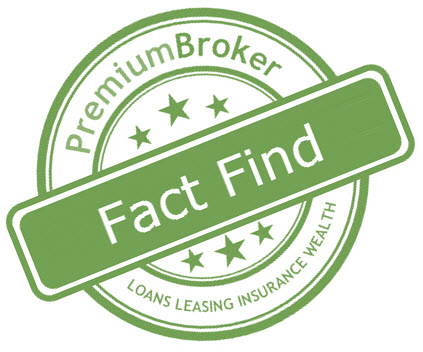 This document allows us to collect information about you.It will assist us in preparing a preliminary assessmentand loan recommendation for you.
Please complete as much as you can. If you have anyquestions - please leave blank or ask Premium Broker
We are licensed to arrange loans and leases under the National Consumer Credit Protection (NCCP) Act 2009The NCCP Act regulates the activity of lending, leasingand finance broking.This document allows us to collect information about you.It will assist us in preparing a preliminary assessmentand loan recommendation for you.
Please complete as much as you can. If you have anyquestions - please leave blank or ask Premium Broker
We are licensed to arrange loans and leases under the National Consumer Credit Protection (NCCP) Act 2009The NCCP Act regulates the activity of lending, leasingand finance broking.This document allows us to collect information about you.It will assist us in preparing a preliminary assessmentand loan recommendation for you.
Please complete as much as you can. If you have anyquestions - please leave blank or ask Premium Broker
We are licensed to arrange loans and leases under the National Consumer Credit Protection (NCCP) Act 2009The NCCP Act regulates the activity of lending, leasingand finance broking.This document allows us to collect information about you.It will assist us in preparing a preliminary assessmentand loan recommendation for you.
Please complete as much as you can. If you have anyquestions - please leave blank or ask Premium Broker
We are licensed to arrange loans and leases under the National Consumer Credit Protection (NCCP) Act 2009The NCCP Act regulates the activity of lending, leasingand finance broking.This document allows us to collect information about you.It will assist us in preparing a preliminary assessmentand loan recommendation for you.
Please complete as much as you can. If you have anyquestions - please leave blank or ask Premium Broker
We are licensed to arrange loans and leases under the National Consumer Credit Protection (NCCP) Act 2009The NCCP Act regulates the activity of lending, leasingand finance broking.This document allows us to collect information about you.It will assist us in preparing a preliminary assessmentand loan recommendation for you.
Please complete as much as you can. If you have anyquestions - please leave blank or ask Premium Broker
We are licensed to arrange loans and leases under the National Consumer Credit Protection (NCCP) Act 2009The NCCP Act regulates the activity of lending, leasingand finance broking.This document allows us to collect information about you.It will assist us in preparing a preliminary assessmentand loan recommendation for you.
Please complete as much as you can. If you have anyquestions - please leave blank or ask Premium Broker
We are licensed to arrange loans and leases under the National Consumer Credit Protection (NCCP) Act 2009The NCCP Act regulates the activity of lending, leasingand finance broking.This document allows us to collect information about you.It will assist us in preparing a preliminary assessmentand loan recommendation for you.
Please complete as much as you can. If you have anyquestions - please leave blank or ask Premium Broker
We are licensed to arrange loans and leases under the National Consumer Credit Protection (NCCP) Act 2009The NCCP Act regulates the activity of lending, leasingand finance broking.This document allows us to collect information about you.It will assist us in preparing a preliminary assessmentand loan recommendation for you.
Please complete as much as you can. If you have anyquestions - please leave blank or ask Premium Broker
We are licensed to arrange loans and leases under the National Consumer Credit Protection (NCCP) Act 2009The NCCP Act regulates the activity of lending, leasingand finance broking.This document allows us to collect information about you.It will assist us in preparing a preliminary assessmentand loan recommendation for you.
Please complete as much as you can. If you have anyquestions - please leave blank or ask Premium Broker
We are licensed to arrange loans and leases under the National Consumer Credit Protection (NCCP) Act 2009The NCCP Act regulates the activity of lending, leasingand finance broking.This document allows us to collect information about you.It will assist us in preparing a preliminary assessmentand loan recommendation for you.
Please complete as much as you can. If you have anyquestions - please leave blank or ask Premium Broker
We are licensed to arrange loans and leases under the National Consumer Credit Protection (NCCP) Act 2009The NCCP Act regulates the activity of lending, leasingand finance broking.This document allows us to collect information about you.It will assist us in preparing a preliminary assessmentand loan recommendation for you.
Please complete as much as you can. If you have anyquestions - please leave blank or ask Premium Broker
We are licensed to arrange loans and leases under the National Consumer Credit Protection (NCCP) Act 2009The NCCP Act regulates the activity of lending, leasingand finance broking.This document allows us to collect information about you.It will assist us in preparing a preliminary assessmentand loan recommendation for you.
Please complete as much as you can. If you have anyquestions - please leave blank or ask Premium Broker
We are licensed to arrange loans and leases under the National Consumer Credit Protection (NCCP) Act 2009The NCCP Act regulates the activity of lending, leasingand finance broking.This document allows us to collect information about you.It will assist us in preparing a preliminary assessmentand loan recommendation for you.
Please complete as much as you can. If you have anyquestions - please leave blank or ask Premium Broker
We are licensed to arrange loans and leases under the National Consumer Credit Protection (NCCP) Act 2009The NCCP Act regulates the activity of lending, leasingand finance broking.This document allows us to collect information about you.It will assist us in preparing a preliminary assessmentand loan recommendation for you.
Please complete as much as you can. If you have anyquestions - please leave blank or ask Premium Broker
We are licensed to arrange loans and leases under the National Consumer Credit Protection (NCCP) Act 2009The NCCP Act regulates the activity of lending, leasingand finance broking.This document allows us to collect information about you.It will assist us in preparing a preliminary assessmentand loan recommendation for you.
Please complete as much as you can. If you have anyquestions - please leave blank or ask Premium Broker
We are licensed to arrange loans and leases under the National Consumer Credit Protection (NCCP) Act 2009The NCCP Act regulates the activity of lending, leasingand finance broking.This document allows us to collect information about you.It will assist us in preparing a preliminary assessmentand loan recommendation for you.
Please complete as much as you can. If you have anyquestions - please leave blank or ask Premium Broker
We are licensed to arrange loans and leases under the National Consumer Credit Protection (NCCP) Act 2009The NCCP Act regulates the activity of lending, leasingand finance broking.This document allows us to collect information about you.It will assist us in preparing a preliminary assessmentand loan recommendation for you.
Please complete as much as you can. If you have anyquestions - please leave blank or ask Premium Broker
We are licensed to arrange loans and leases under the National Consumer Credit Protection (NCCP) Act 2009The NCCP Act regulates the activity of lending, leasingand finance broking.This document allows us to collect information about you.It will assist us in preparing a preliminary assessmentand loan recommendation for you.
Please complete as much as you can. If you have anyquestions - please leave blank or ask Premium Broker
We are licensed to arrange loans and leases under the National Consumer Credit Protection (NCCP) Act 2009The NCCP Act regulates the activity of lending, leasingand finance broking.This document allows us to collect information about you.It will assist us in preparing a preliminary assessmentand loan recommendation for you.
Please complete as much as you can. If you have anyquestions - please leave blank or ask Premium Broker
We are licensed to arrange loans and leases under the National Consumer Credit Protection (NCCP) Act 2009The NCCP Act regulates the activity of lending, leasingand finance broking.This document allows us to collect information about you.It will assist us in preparing a preliminary assessmentand loan recommendation for you.
Please complete as much as you can. If you have anyquestions - please leave blank or ask Premium Broker
We are licensed to arrange loans and leases under the National Consumer Credit Protection (NCCP) Act 2009The NCCP Act regulates the activity of lending, leasingand finance broking.This document allows us to collect information about you.It will assist us in preparing a preliminary assessmentand loan recommendation for you.
Please complete as much as you can. If you have anyquestions - please leave blank or ask Premium Broker
We are licensed to arrange loans and leases under the National Consumer Credit Protection (NCCP) Act 2009The NCCP Act regulates the activity of lending, leasingand finance broking.This document allows us to collect information about you.It will assist us in preparing a preliminary assessmentand loan recommendation for you.
Please complete as much as you can. If you have anyquestions - please leave blank or ask Premium Broker
We are licensed to arrange loans and leases under the National Consumer Credit Protection (NCCP) Act 2009The NCCP Act regulates the activity of lending, leasingand finance broking.This document allows us to collect information about you.It will assist us in preparing a preliminary assessmentand loan recommendation for you.
Please complete as much as you can. If you have anyquestions - please leave blank or ask Premium Broker
We are licensed to arrange loans and leases under the National Consumer Credit Protection (NCCP) Act 2009The NCCP Act regulates the activity of lending, leasingand finance broking.This document allows us to collect information about you.It will assist us in preparing a preliminary assessmentand loan recommendation for you.
Please complete as much as you can. If you have anyquestions - please leave blank or ask Premium Broker
We are licensed to arrange loans and leases under the National Consumer Credit Protection (NCCP) Act 2009The NCCP Act regulates the activity of lending, leasingand finance broking.This document allows us to collect information about you.It will assist us in preparing a preliminary assessmentand loan recommendation for you.
Please complete as much as you can. If you have anyquestions - please leave blank or ask Premium Broker
We are licensed to arrange loans and leases under the National Consumer Credit Protection (NCCP) Act 2009The NCCP Act regulates the activity of lending, leasingand finance broking.This document allows us to collect information about you.It will assist us in preparing a preliminary assessmentand loan recommendation for you.
Please complete as much as you can. If you have anyquestions - please leave blank or ask Premium Broker
We are licensed to arrange loans and leases under the National Consumer Credit Protection (NCCP) Act 2009The NCCP Act regulates the activity of lending, leasingand finance broking.This document allows us to collect information about you.It will assist us in preparing a preliminary assessmentand loan recommendation for you.
Please complete as much as you can. If you have anyquestions - please leave blank or ask Premium Broker
We are licensed to arrange loans and leases under the National Consumer Credit Protection (NCCP) Act 2009The NCCP Act regulates the activity of lending, leasingand finance broking.This document allows us to collect information about you.It will assist us in preparing a preliminary assessmentand loan recommendation for you.
Please complete as much as you can. If you have anyquestions - please leave blank or ask Premium Broker
We are licensed to arrange loans and leases under the National Consumer Credit Protection (NCCP) Act 2009The NCCP Act regulates the activity of lending, leasingand finance broking.This document allows us to collect information about you.It will assist us in preparing a preliminary assessmentand loan recommendation for you.
Please complete as much as you can. If you have anyquestions - please leave blank or ask Premium Broker
We are licensed to arrange loans and leases under the National Consumer Credit Protection (NCCP) Act 2009The NCCP Act regulates the activity of lending, leasingand finance broking.This document allows us to collect information about you.It will assist us in preparing a preliminary assessmentand loan recommendation for you.
Please complete as much as you can. If you have anyquestions - please leave blank or ask Premium Broker
We are licensed to arrange loans and leases under the National Consumer Credit Protection (NCCP) Act 2009The NCCP Act regulates the activity of lending, leasingand finance broking.This document allows us to collect information about you.It will assist us in preparing a preliminary assessmentand loan recommendation for you.
Please complete as much as you can. If you have anyquestions - please leave blank or ask Premium Broker
We are licensed to arrange loans and leases under the National Consumer Credit Protection (NCCP) Act 2009The NCCP Act regulates the activity of lending, leasingand finance broking.This document allows us to collect information about you.It will assist us in preparing a preliminary assessmentand loan recommendation for you.
Please complete as much as you can. If you have anyquestions - please leave blank or ask Premium Broker
We are licensed to arrange loans and leases under the National Consumer Credit Protection (NCCP) Act 2009The NCCP Act regulates the activity of lending, leasingand finance broking.This document allows us to collect information about you.It will assist us in preparing a preliminary assessmentand loan recommendation for you.
Please complete as much as you can. If you have anyquestions - please leave blank or ask Premium Broker
We are licensed to arrange loans and leases under the National Consumer Credit Protection (NCCP) Act 2009The NCCP Act regulates the activity of lending, leasingand finance broking.This document allows us to collect information about you.It will assist us in preparing a preliminary assessmentand loan recommendation for you.
Please complete as much as you can. If you have anyquestions - please leave blank or ask Premium Broker
We are licensed to arrange loans and leases under the National Consumer Credit Protection (NCCP) Act 2009The NCCP Act regulates the activity of lending, leasingand finance broking.This document allows us to collect information about you.It will assist us in preparing a preliminary assessmentand loan recommendation for you.
Please complete as much as you can. If you have anyquestions - please leave blank or ask Premium Broker
We are licensed to arrange loans and leases under the National Consumer Credit Protection (NCCP) Act 2009The NCCP Act regulates the activity of lending, leasingand finance broking.This document allows us to collect information about you.It will assist us in preparing a preliminary assessmentand loan recommendation for you.
Please complete as much as you can. If you have anyquestions - please leave blank or ask Premium Broker
We are licensed to arrange loans and leases under the National Consumer Credit Protection (NCCP) Act 2009The NCCP Act regulates the activity of lending, leasingand finance broking.This document allows us to collect information about you.It will assist us in preparing a preliminary assessmentand loan recommendation for you.
Please complete as much as you can. If you have anyquestions - please leave blank or ask Premium Broker
We are licensed to arrange loans and leases under the National Consumer Credit Protection (NCCP) Act 2009The NCCP Act regulates the activity of lending, leasingand finance broking.This document allows us to collect information about you.It will assist us in preparing a preliminary assessmentand loan recommendation for you.
Please complete as much as you can. If you have anyquestions - please leave blank or ask Premium Broker
We are licensed to arrange loans and leases under the National Consumer Credit Protection (NCCP) Act 2009The NCCP Act regulates the activity of lending, leasingand finance broking. Clients: Clients: Clients: Clients: Clients: Clients: Clients: Clients: Clients: Clients: Clients: Clients: Clients: Clients: Clients: Clients: Clients: Clients: Clients: Clients: Clients: Clients: Clients: Clients: Clients: Clients: Clients: Clients: Clients: Clients: Clients: Clients: Clients: Clients: Clients: Clients: Clients: Clients: Clients: Clients: Clients: Clients: Clients: Clients:Premium Broker TeamPremium Broker TeamPremium Broker TeamPremium Broker TeamPremium Broker TeamPremium Broker TeamPremium Broker TeamPremium Broker TeamPremium Broker TeamPremium Broker TeamPremium Broker TeamPremium Broker TeamPremium Broker TeamPremium Broker TeamPremium Broker TeamPremium Broker TeamPremium Broker TeamPremium Broker TeamPremium Broker TeamPremium Broker TeamPremium Broker TeamPremium Broker TeamPremium Broker TeamPremium Broker TeamPremium Broker TeamPremium Broker Team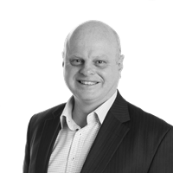 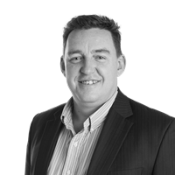 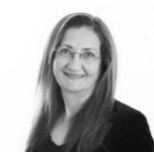 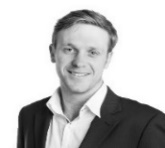 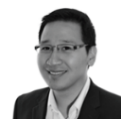 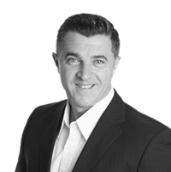 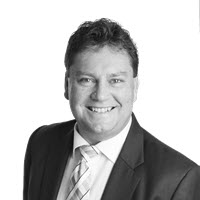 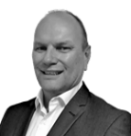 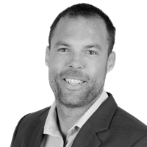 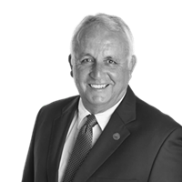 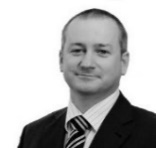 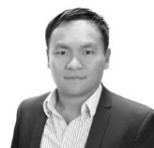 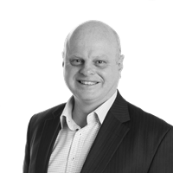 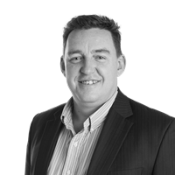 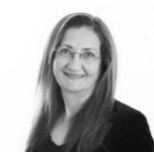 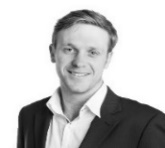 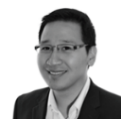 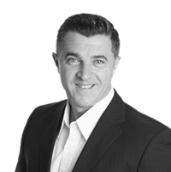 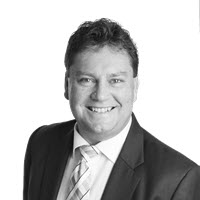 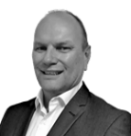 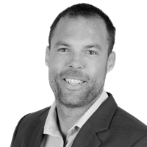 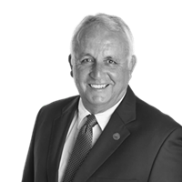 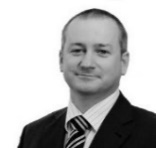 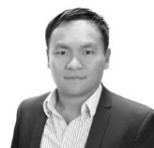 ProfileProfileProfileProfileProfileProfileProfileProfileProfileProfileProfileProfileProfileProfileProfileProfileProfileProfileProfileProfileProfileProfileProfileProfileApplicants DetailsApplicants DetailsApplicants DetailsApplicants DetailsApplicants DetailsApplicants DetailsApplicants DetailsApplicants DetailsApplicants DetailsApplicants DetailsApplicants DetailsApplicants DetailsApplicants DetailsApplicants DetailsApplicants DetailsApplicants DetailsApplicants DetailsApplicants DetailsApplicants DetailsApplicants DetailsApplicants DetailsApplicants DetailsApplicants DetailsApplicants DetailsApplicants DetailsApplicants DetailsApplicants DetailsApplicants DetailsApplicants DetailsApplicants DetailsApplicants DetailsApplicants DetailsApplicants DetailsApplicants DetailsApplicants DetailsApplicants DetailsApplicants DetailsApplicants DetailsApplicants DetailsApplicants DetailsApplicants DetailsApplicants DetailsApplicants DetailsApplicants DetailsTitle Title Title Title Borrower NameBorrower NameBorrower NameBorrower NameDate of BirthDate of BirthDate of BirthDate of BirthStatusStatusStatusStatusStatusStatusStatusStatusStatusSexSexSexSexSexSexSexSexSexAust ResidentAust ResidentAust ResidentAust ResidentYesYesYesAustralianAustralianAustralianAustralianAustralianAustralianAustralianAustralianAustralianAustralianAustralianAustralianAustralianAustralianYesYesYesYesYesYesAustralianAustralianAustralianAustralianAustralianAustralianAustralianAustralianAustralianAustralianPhone:Phone:MobMobMobMobMobMobMobMobMobHomeHomeHomeHomeHomeHomeHomeHomeHomeWorkWorkWorkWorkWorkWorkWorkWorkWorkEmail - WorkEmail - WorkEmail - WorkEmail - WorkEmail - HomeEmail - HomeEmail - HomeEmail - HomeSmoker:Smoker:Smoker:Smoker:Smoker:Smoker:Preferred Preferred Preferred Preferred Preferred Preferred Preferred Smoker:Smoker:Smoker:Smoker:Smoker:Smoker:Smoker:Smoker:Preferred Preferred Preferred Preferred Preferred Next of Kin - NameNext of Kin - NameNext of Kin - NameNext of Kin - NameAddressAddressAddressAddressRelationshipRelationshipRelationshipRelationshipPhPhPhPhPhMaiden NameMaiden NameMaiden NameMaiden NameDependent 1Dependent 1Dependent 1Dependent 1Dependent 1Dependent 1Dependent 2Dependent 2Dependent 2Dependent 2Dependent 2Dependent 2Dependent 2Dependent 3Dependent 3Dependent 3Dependent 3Dependent 3Dependent 4Dependent 4Dependent 4Dependent 4Dependent 4Dependent 4Dependent 4Dependent 5Dependent 5Dependent 5Dependent 5Dependent 5Dependent 5Dependent 6Dependent 6Dependent 6Dependent 6Dependent 6Dependent 6Dependent 7Dependent 7Dependent 7Dependent - NameDependent - NameDependent - NameDependent - NameDependent - DOBDependent - DOBDependent - DOBDependent - DOBIdentificationIdentificationIdentificationIdentificationIdentificationIdentificationIdentificationIdentificationIdentificationIdentificationIdentificationIdentificationIdentificationIdentificationIdentificationIdentificationIdentificationIdentificationIdentificationIdentificationIdentificationIdentificationIdentificationIdentificationIdentificationIdentificationIdentificationIdentificationIdentificationIdentificationIdentificationIdentificationIdentificationIdentificationIdentificationIdentificationIdentificationIdentificationIdentificationIdentificationIdentificationIdentificationIdentificationIdentificationDocument 1Document 1Document 1Document 1Document 1Document 1Document 1Document 1Document 2Document 2Document 2Document 2Document 2Document 2Document 2Document 2Document 1Document 1Document 1Document 1Document 1Document 1Document 1Document 1Document 1Document 2Document 2Document 2Document 2Document 2Document TypeDocument TypeDocument TypeDocument TypeDrivers LicenceDrivers LicenceDrivers LicenceDrivers LicenceDrivers LicenceDrivers LicenceDrivers LicenceDrivers LicenceDrivers LicenceDrivers LicenceDrivers LicenceDrivers LicenceDrivers LicenceDrivers LicenceDrivers LicenceDrivers LicenceDrivers LicenceDrivers LicenceDrivers LicencePlace of IssuePlace of IssuePlace of IssuePlace of IssueNSWNSWNSWNSWNSWNSWNSWNSWNSWNSWNSWNSWNSWNSWNSWNSWNSWNSWNSWDoc NumberDoc NumberDoc NumberDoc NumberExpiryExpiryExpiryExpiryDocument 3Document 3Document 3Document 3Document 3Document 3Document 3Document 3Document 4Document 4Document 4Document 4Document 4Document 4Document 4Document 4Document 3Document 3Document 3Document 3Document 3Document 3Document 3Document 3Document 3Document 4Document 4Document 4Document 4Document 4Document TypeDocument TypeDocument TypeDocument TypePlace of IssuePlace of IssuePlace of IssuePlace of IssueDoc NumberDoc NumberDoc NumberDoc NumberExpiryExpiryExpiryExpiryAddressesAddressesAddressesAddressesAddressesAddressesAddressesAddressesAddressesAddressesAddressesAddressesAddressesAddressesCurrent AddressCurrent AddressCurrent AddressCurrent AddressCurrent AddressCurrent AddressCurrent AddressCurrent AddressCurrent AddressCurrent AddressCurrent AddressCurrent AddressCurrent AddressCurrent AddressCurrent AddressCurrent AddressCurrent AddressCurrent AddressCurrent AddressCurrent AddressCurrent AddressCurrent AddressCurrent AddressMoved In / StatusMoved In / StatusMoved In / StatusMoved In / StatusMoved In / StatusMoved In / StatusRental ExpenseRental ExpenseRental ExpenseRental ExpenseRental ExpenseRental ExpensePer WeekPer WeekPost Settlement AddressPost Settlement AddressPost Settlement AddressPost Settlement AddressPost Settlement AddressPost Settlement AddressPost Settlement AddressPost Settlement AddressPost Settlement AddressPost Settlement AddressPost Settlement AddressPost Settlement AddressPost Settlement AddressPost Settlement AddressPost Settlement AddressPost Settlement AddressPost Settlement AddressPost Settlement AddressPost Settlement AddressPost Settlement AddressPost Settlement AddressPost Settlement AddressPost Settlement AddressPrevious AddressPrevious AddressPrevious AddressPrevious AddressPrevious AddressPrevious AddressPrevious AddressPrevious AddressPrevious AddressPrevious AddressPrevious AddressPrevious AddressPrevious AddressPrevious AddressPrevious AddressPrevious AddressPrevious AddressPrevious AddressPrevious AddressPrevious AddressPrevious AddressPrevious AddressPrevious AddressMoved In / OutMoved In / OutMoved In / OutMoved In / OutMoved In / OutMoved In / OutPostal AddressPostal AddressPostal AddressPostal AddressPostal AddressPostal AddressPostal AddressPostal AddressPostal AddressPostal AddressPostal AddressPostal AddressPostal AddressPostal AddressPostal AddressPostal AddressPostal AddressPostal AddressPostal AddressPostal AddressPostal AddressPostal AddressPostal AddressBorrower's EmploymentBorrower's EmploymentBorrower's EmploymentBorrower's EmploymentBorrower's EmploymentBorrower's EmploymentBorrower's EmploymentBorrower's EmploymentBorrower's EmploymentBorrower's EmploymentBorrower's EmploymentBorrower's EmploymentBorrower's EmploymentBorrower's EmploymentCurrent EmploymentCurrent EmploymentCurrent EmploymentCurrent EmploymentCurrent EmploymentCurrent EmploymentCurrent EmploymentCurrent EmploymentCurrent EmploymentCurrent EmploymentCurrent EmploymentCurrent EmploymentCurrent EmploymentCurrent EmploymentCurrent EmploymentCurrent EmploymentCurrent EmploymentCurrent EmploymentCurrent EmploymentCurrent EmploymentCurrent EmploymentCurrent EmploymentCurrent EmploymentEmployment Employment Employment Employment Employment Employment Full / Part / CasualFull / Part / CasualTypeTypePAYG / Self EmpPAYG / Self EmpPAYG / Self EmpPAYG / Self EmpFull / Part / CasualFull / Part / CasualTypeTypePAYG / Self EmpPAYG / Self EmpPAYG / Self EmpPAYG / Self EmpOccupationOccupationOccupationOccupationOccupationOccupationCurrent EmployerCurrent EmployerCurrent EmployerCurrent EmployerCurrent EmployerCurrent EmployerCurrent WebsiteCurrent WebsiteCurrent WebsiteCurrent WebsiteCurrent WebsiteCurrent Websitewww.www.www.www.www.www.www.www.www.www.www.www.www.www.www.www.Current AddressCurrent AddressCurrent AddressCurrent AddressCurrent AddressCurrent AddressCurrent Start DateCurrent Start DateCurrent Start DateCurrent Start DateCurrent Start DateCurrent Start DateCurrent IncomeCurrent IncomeCurrent IncomeCurrent IncomeCurrent IncomeCurrent IncomepapapapapapaPrevious EmploymentPrevious EmploymentPrevious EmploymentPrevious EmploymentPrevious EmploymentPrevious EmploymentPrevious EmploymentPrevious EmploymentPrevious EmploymentPrevious EmploymentPrevious EmploymentPrevious EmploymentPrevious EmploymentPrevious EmploymentPrevious EmploymentPrevious EmploymentPrevious EmploymentPrevious EmploymentPrevious EmploymentPrevious EmploymentPrevious EmploymentPrevious EmploymentPrevious EmploymentOccupationOccupationOccupationOccupationOccupationOccupationPrevious EmployerPrevious EmployerPrevious EmployerPrevious EmployerPrevious EmployerPrevious EmployerPrevious WebsitePrevious WebsitePrevious WebsitePrevious WebsitePrevious WebsitePrevious Websitewww.www.www.www.www.www.www.www.www.www.www.www.www.www.www.www.Previous AddressPrevious AddressPrevious AddressPrevious AddressPrevious AddressPrevious AddressDateDateDateDateDateDateEndEndEndEndOther IncomeOther IncomeOther IncomeOther IncomeOther IncomeOther IncomeOther IncomeOther IncomeOther IncomeOther IncomeOther IncomeOther IncomeOther IncomeOther IncomeOther IncomeOther IncomeOther IncomeOther IncomeOther IncomeOther IncomeOther IncomeOther IncomeOther IncomeOther OccupationOther OccupationOther OccupationOther OccupationOther OccupationOther OccupationOther EmployerOther EmployerOther EmployerOther EmployerOther EmployerOther EmployerOther WebsiteOther WebsiteOther WebsiteOther WebsiteOther WebsiteOther Websitewww.www.www.www.www.www.www.www.www.www.www.www.www.www.www.www.Other AddressOther AddressOther AddressOther AddressOther AddressOther AddressOther Start DateOther Start DateOther Start DateOther Start DateOther Start DateOther Start DateEndEndEndEndOther IncomeOther IncomeOther IncomeOther IncomeOther IncomeOther Incomepapapapapapa*Gross Income Less Super*Gross Income Less Super*Gross Income Less Super*Gross Income Less Super*Gross Income Less Super*Gross Income Less Super*Gross Income Less Super*Gross Income Less Super*Gross Income Less Super*Gross Income Less Super*Gross Income Less Super*Gross Income Less Super*Gross Income Less Super*Gross Income Less Super*Gross Income Less Super*Gross Income Less Super*Gross Income Less Super*Gross Income Less Super*Gross Income Less Super*Gross Income Less Super*Gross Income Less Super*Gross Income Less Super*Gross Income Less SuperSelf Employed & Trust ApplicantsSelf Employed & Trust ApplicantsSelf Employed & Trust ApplicantsSelf Employed & Trust ApplicantsSelf Employed & Trust ApplicantsSelf Employed & Trust ApplicantsSelf Employed & Trust ApplicantsSelf Employed & Trust ApplicantsSelf Employed & Trust ApplicantsSelf Employed & Trust ApplicantsSelf Employed & Trust ApplicantsSelf Employed & Trust ApplicantsSelf Employed & Trust ApplicantsSelf Employed & Trust ApplicantsSelf Employed & Trust ApplicantsSelf Employed & Trust ApplicantsSelf Employed & Trust ApplicantsSelf Employed & Trust ApplicantsSelf Employed & Trust ApplicantsSelf Employed & Trust ApplicantsSelf Employed & Trust ApplicantsSelf Employed & Trust ApplicantsSelf Employed & Trust ApplicantsSelf Employed & Trust ApplicantsSelf Employed & Trust ApplicantsSelf Employed & Trust ApplicantsSelf Employed & Trust ApplicantsEntity NameEntity NameEntity NameEntity NameEntity NameEntity NameEntity NameWebsiteWebsiteWebsiteWebsiteWebsiteWebsiteWebsiteNature of BusinessNature of BusinessNature of BusinessNature of BusinessNature of BusinessNature of BusinessNature of BusinessDirectorsDirectorsDirectorsDirectorsDirectorsDirectorsDirectorsProfit & LossProfit & LossProfit & LossProfit & LossProfit & LossProfit & LossProfit & LossProfit & Loss20142014201420142014201420152015201520152015AverageAverageAverageAverageAverageAverageAverageAverageNotesNotesNotesNotesNotesNotesNotesNotesNotesNotesNotesNotesNotesNotesNotesNotesNotesNotesNotesNotesSalesSalesSalesSalesSalesSalesSalesSalesLess: COGSLess: COGSLess: COGSLess: COGSLess: COGSLess: COGSLess: COGSLess: COGSGross ProfitGross ProfitGross ProfitGross ProfitGross ProfitGross ProfitGross ProfitGross ProfitOperating ExpensesOperating ExpensesOperating ExpensesOperating ExpensesOperating ExpensesOperating ExpensesOperating ExpensesOperating ExpensesNet Profit Before TaxNet Profit Before TaxNet Profit Before TaxNet Profit Before TaxNet Profit Before TaxNet Profit Before TaxNet Profit Before TaxNet Profit Before TaxAddback - InterestAddback - InterestAddback - InterestAddback - InterestAddback - InterestAddback - InterestAddback - InterestAddback - InterestAddback - DepreciationAddback - DepreciationAddback - DepreciationAddback - DepreciationAddback - DepreciationAddback - DepreciationAddback - DepreciationAddback - DepreciationAddback – Directors FeeAddback – Directors FeeAddback – Directors FeeAddback – Directors FeeAddback – Directors FeeAddback – Directors FeeAddback – Directors FeeAddback – Directors FeeAddback – One Off ExpenseAddback – One Off ExpenseAddback – One Off ExpenseAddback – One Off ExpenseAddback – One Off ExpenseAddback – One Off ExpenseAddback – One Off ExpenseAddback – One Off ExpenseAddback - OtherAddback - OtherAddback - OtherAddback - OtherAddback - OtherAddback - OtherAddback - OtherAddback - OtherTOTAL SERVICINGTOTAL SERVICINGTOTAL SERVICINGTOTAL SERVICINGTOTAL SERVICINGTOTAL SERVICINGTOTAL SERVICINGTOTAL SERVICINGAccountant’s Details:Accountant’s Details:Accountant’s Details:Accountant’s Details:Accountant’s Details:Accountant’s Details:Accountant’s Details:Accountant’s Details:Accountant’s Details:Accountant’s Details:Accountant’s Details:Accountant’s Details:Accountant’s Details:Accountant’s Details:Accountant’s Details:Accountant’s Details:Accountant’s Details:Accountant’s Details:Accountant’s Details:NameNameNameAccountancy FirmAccountancy FirmAccountancy FirmAccountancy FirmAccountancy FirmAccountancy FirmAccountancy FirmAccountancy FirmAssistantAssistantAssistantAddressAddressAddressAddressAddressAddressAddressAddressPhonePhonePhoneWebsiteWebsiteWebsiteWebsiteWebsiteWebsiteWebsiteWebsitewww.www.www.www.www.www.www.www.www.www.www.www.www.www.www.www.www.www.www.www.www.www.FaxFaxFaxEmailEmailEmailEmailEmailEmailEmailEmailNotes:Notes:Notes:Notes:Notes:Notes:Notes:Notes:Notes:Notes:Notes:Notes:Notes:Notes:Notes:Notes:Notes:Notes:Notes:Funds Position ReportFunds Position ReportFunds Position ReportFunds Position ReportFunds Position ReportFunds Position ReportFunds Position ReportFunds Position ReportFunds Position ReportFunds Position ReportFunds Position ReportFunds Position ReportFunds Position ReportFunds Position ReportFunds Position ReportFunds Position ReportProperty AddressProperty AddressProperty AddressProperty AddressProperty AddressProperty AddressProperty AddressProperty AddressProperty AddressProperty AddressProperty AddressProperty AddressProperty AddressProperty AddressProperty AddressProperty AddressProperty AddressProperty AddressProperty AddressProperty AddressProperty AddressProperty AddressProperty AddressProperty AddressProperty AddressProperty AddressProperty AddressRental Income Rental Income Rental Income Rental Income pwPurchase CostsPurchase CostsPurchase CostsPurchase CostsPurchase CostsPurchase CostsPurchase CostsPurchase CostsPurchase CostsPurchase CostsFunds AvailableFunds AvailableFunds AvailableFunds AvailableFunds AvailableFunds AvailableFunds AvailableFunds AvailableNotes on Source of FundsNotes on Source of FundsNotes on Source of FundsNotes on Source of FundsNotes on Source of FundsNotes on Source of FundsNotes on Source of FundsPurchase PricePurchase PricePurchase PricePurchase PricePurchase PricePAID - DepositPAID - DepositPAID - DepositPAID - DepositPAID - DepositState/PurposeState/PurposeState/PurposeState/PurposePAID - Stamp DutyPAID - Stamp DutyPAID - Stamp DutyPAID - Stamp DutyPAID - Stamp DutyRefinance - MortgageRefinance - MortgageRefinance - MortgageRefinance - MortgageRefinance - MortgageRefinance - MortgagePAID - ConveyancerPAID - ConveyancerPAID - ConveyancerPAID - ConveyancerPAID - ConveyancerConsolidationConsolidationConsolidationConsolidationConsolidationConsolidationSavingsSavingsSavingsSavingsSavingsConstructionConstructionConstructionConstructionConstructionConstructionShares/InvestmentsShares/InvestmentsShares/InvestmentsShares/InvestmentsShares/InvestmentsCash Out / InvestmentCash Out / InvestmentCash Out / InvestmentCash Out / InvestmentCash Out / InvestmentCash Out / InvestmentLoan - Equity/OtherLoan - Equity/OtherLoan - Equity/OtherLoan - Equity/OtherLoan - Equity/OtherGovt - Stamp DutyGovt - Stamp DutyGovt - Stamp DutyGovt - Stamp DutyGovt - Stamp DutyGovt - Stamp DutyParents Loan/GiftParents Loan/GiftParents Loan/GiftParents Loan/GiftParents Loan/GiftGovt - Transfer FeeGovt - Transfer FeeGovt - Transfer FeeGovt - Transfer FeeGovt - Transfer FeeGovt - Transfer FeeGovt GrantsGovt GrantsGovt GrantsGovt GrantsGovt GrantsGovt - Registration FeeGovt - Registration FeeGovt - Registration FeeGovt - Registration FeeGovt - Registration FeeGovt - Registration FeeOtherOtherOtherOtherOtherLegal - Conveyancing*Legal - Conveyancing*Legal - Conveyancing*Legal - Conveyancing*Legal - Conveyancing*Legal - Conveyancing*SALE ProceedsSALE ProceedsSALE ProceedsSALE ProceedsSALE ProceedsLenders - Upfront FeesLenders - Upfront FeesLenders - Upfront FeesLenders - Upfront FeesLenders - Upfront FeesLenders - Upfront FeesLenders - ValuationLenders - ValuationLenders - ValuationLenders - ValuationLenders - ValuationLenders - ValuationLoan Split 1Loan Split 1Loan Split 1Loan Split 1Loan Split 1Lenders - LegalLenders - LegalLenders - LegalLenders - LegalLenders - LegalLenders - LegalLoan Split 2Loan Split 2Loan Split 2Loan Split 2Loan Split 2OtherOtherOtherOtherOtherOtherLoan Split 3Loan Split 3Loan Split 3Loan Split 3Loan Split 3LMI PremiumLMI PremiumLMI PremiumLMI PremiumLMI PremiumLMI PremiumBase Loan AmountBase Loan AmountBase Loan AmountBase Loan AmountBase Loan AmountLoan + LMILoan + LMILoan + LMILoan + LMI#VALUE!#VALUE!#VALUE!TOTAL COSTSTOTAL COSTSTOTAL COSTSTOTAL COSTSTOTAL COSTSTOTAL COSTSTOTAL AVAILABLETOTAL AVAILABLETOTAL AVAILABLETOTAL AVAILABLETOTAL AVAILABLETOTAL AVAILTOTAL AVAILTOTAL AVAILTOTAL AVAIL#VALUE!#VALUE!#VALUE!SurplusSurplusSurplusSurplusSurplusSurplusSurplusSurplusSurplus#VALUE!#VALUE!#VALUE!What will this cost?What will this cost?What will this cost?What will this cost?What will this cost?What will this cost?What will this cost?What will this cost?What will this cost?What will this cost?Indicative RateIndicative RateIndicative RateIndicative RateIndicative TermIndicative TermIndicative TermIndicative TermIndicative TermyrsInstal P&IInstal P&IInstal P&IpmInstal P&IInstal P&IInstal P&IpmInt Only TermInt Only TermInt Only TermInt Only TermyrsInstal IOInstal IOInstal IOpmInstal IOInstal IOInstal IOpmSolicitor / Conveyancer’s Details:Solicitor / Conveyancer’s Details:Solicitor / Conveyancer’s Details:Solicitor / Conveyancer’s Details:Solicitor / Conveyancer’s Details:Solicitor / Conveyancer’s Details:Solicitor / Conveyancer’s Details:Solicitor / Conveyancer’s Details:Solicitor / Conveyancer’s Details:Solicitor / Conveyancer’s Details:Solicitor / Conveyancer’s Details:Solicitor / Conveyancer’s Details:Solicitor / Conveyancer’s Details:Solicitor / Conveyancer’s Details:Solicitor / Conveyancer’s Details:Solicitor / Conveyancer’s Details:Do you want Vow Legal to contact you?Do you want Vow Legal to contact you?Do you want Vow Legal to contact you?Do you want Vow Legal to contact you?Do you want Vow Legal to contact you?Do you want Vow Legal to contact you?Do you want Vow Legal to contact you?Do you want Vow Legal to contact you?Do you want Vow Legal to contact you?NameNameNameConveyancer FirmConveyancer FirmConveyancer FirmConveyancer FirmConveyancer FirmAssistantAssistantAssistantAddressAddressAddressAddressAddressPhonePhonePhoneWebsiteWebsiteWebsiteWebsiteWebsitewww.www.www.www.www.www.www.www.www.FaxFaxFaxEmailEmailEmailEmailEmail� Need a Conveyancer? – Let us know and we can put you in touch with one of our panel Solicitors & Conveyancers� Need a Conveyancer? – Let us know and we can put you in touch with one of our panel Solicitors & Conveyancers� Need a Conveyancer? – Let us know and we can put you in touch with one of our panel Solicitors & Conveyancers� Need a Conveyancer? – Let us know and we can put you in touch with one of our panel Solicitors & Conveyancers� Need a Conveyancer? – Let us know and we can put you in touch with one of our panel Solicitors & Conveyancers� Need a Conveyancer? – Let us know and we can put you in touch with one of our panel Solicitors & Conveyancers� Need a Conveyancer? – Let us know and we can put you in touch with one of our panel Solicitors & Conveyancers� Need a Conveyancer? – Let us know and we can put you in touch with one of our panel Solicitors & Conveyancers� Need a Conveyancer? – Let us know and we can put you in touch with one of our panel Solicitors & Conveyancers� Need a Conveyancer? – Let us know and we can put you in touch with one of our panel Solicitors & Conveyancers� Need a Conveyancer? – Let us know and we can put you in touch with one of our panel Solicitors & Conveyancers� Need a Conveyancer? – Let us know and we can put you in touch with one of our panel Solicitors & Conveyancers� Need a Conveyancer? – Let us know and we can put you in touch with one of our panel Solicitors & Conveyancers� Need a Conveyancer? – Let us know and we can put you in touch with one of our panel Solicitors & Conveyancers� Need a Conveyancer? – Let us know and we can put you in touch with one of our panel Solicitors & Conveyancers� Need a Conveyancer? – Let us know and we can put you in touch with one of our panel Solicitors & Conveyancers� Need a Conveyancer? – Let us know and we can put you in touch with one of our panel Solicitors & Conveyancers� Need a Conveyancer? – Let us know and we can put you in touch with one of our panel Solicitors & Conveyancers� Need a Conveyancer? – Let us know and we can put you in touch with one of our panel Solicitors & Conveyancers� Need a Conveyancer? – Let us know and we can put you in touch with one of our panel Solicitors & Conveyancers� Need a Conveyancer? – Let us know and we can put you in touch with one of our panel Solicitors & Conveyancers� Need a Conveyancer? – Let us know and we can put you in touch with one of our panel Solicitors & Conveyancers� Need a Conveyancer? – Let us know and we can put you in touch with one of our panel Solicitors & Conveyancers� Need a Conveyancer? – Let us know and we can put you in touch with one of our panel Solicitors & Conveyancers* Conveyancing Fee quoted is Vow Legal Fee.  See www.vowlegal.com.au * Conveyancing Fee quoted is Vow Legal Fee.  See www.vowlegal.com.au * Conveyancing Fee quoted is Vow Legal Fee.  See www.vowlegal.com.au * Conveyancing Fee quoted is Vow Legal Fee.  See www.vowlegal.com.au * Conveyancing Fee quoted is Vow Legal Fee.  See www.vowlegal.com.au * Conveyancing Fee quoted is Vow Legal Fee.  See www.vowlegal.com.au * Conveyancing Fee quoted is Vow Legal Fee.  See www.vowlegal.com.au * Conveyancing Fee quoted is Vow Legal Fee.  See www.vowlegal.com.au * Conveyancing Fee quoted is Vow Legal Fee.  See www.vowlegal.com.au * Conveyancing Fee quoted is Vow Legal Fee.  See www.vowlegal.com.au * Conveyancing Fee quoted is Vow Legal Fee.  See www.vowlegal.com.au * Conveyancing Fee quoted is Vow Legal Fee.  See www.vowlegal.com.au * Conveyancing Fee quoted is Vow Legal Fee.  See www.vowlegal.com.au * Conveyancing Fee quoted is Vow Legal Fee.  See www.vowlegal.com.au * Conveyancing Fee quoted is Vow Legal Fee.  See www.vowlegal.com.au * Conveyancing Fee quoted is Vow Legal Fee.  See www.vowlegal.com.au * Conveyancing Fee quoted is Vow Legal Fee.  See www.vowlegal.com.au * Conveyancing Fee quoted is Vow Legal Fee.  See www.vowlegal.com.au * Conveyancing Fee quoted is Vow Legal Fee.  See www.vowlegal.com.au * Conveyancing Fee quoted is Vow Legal Fee.  See www.vowlegal.com.au * Conveyancing Fee quoted is Vow Legal Fee.  See www.vowlegal.com.au * Conveyancing Fee quoted is Vow Legal Fee.  See www.vowlegal.com.au * Conveyancing Fee quoted is Vow Legal Fee.  See www.vowlegal.com.au * Conveyancing Fee quoted is Vow Legal Fee.  See www.vowlegal.com.au Security Property - Details Security Property - Details Security Property - Details Security Property - Details Security Property - Details Security Property - Details Security Property - Details Security Property - Details Security Property - Details Security Property - Details Security Property - Details Security Property - Details Security Property - Details Security Property - Details Security Property - Details Security Property - Details SecuritySecurity 1Security 1Security 2Security 2Security 3Security 3   Address   Valuation $   Valuation TypeCustomer Estimate / Purchase Price / Bank ValuationCustomer Estimate / Purchase Price / Bank ValuationCustomer Estimate / Purchase Price / Bank ValuationCustomer Estimate / Purchase Price / Bank ValuationCustomer Estimate / Purchase Price / Bank ValuationCustomer Estimate / Purchase Price / Bank Valuation   Cross Collateralised   Security for LoanOwnership:Ownership:Ownership:Ownership:Ownership:Ownership:Ownership:   Owner 1%%%   Owner 2%%%   Owner 3%%%   Owner 4%%%Leave blank if ownership is equalLeave blank if ownership is equalLeave blank if ownership is equalLeave blank if ownership is equalLeave blank if ownership is equalLeave blank if ownership is equalAttributes:Attributes:Attributes:Attributes:Attributes:Attributes:Attributes:   Bedrooms   Bathrooms   Car Space   Size  Other   NotesAssets & LiabilitiesAssets & LiabilitiesAssets & LiabilitiesAssets & LiabilitiesAssets & LiabilitiesAssets & LiabilitiesAssets & LiabilitiesAssets & LiabilitiesAssets & LiabilitiesAssets & LiabilitiesAssets & LiabilitiesApplication Name:Application Name:Application Name:Application Name:Application Name:Application Name:Assets:Assets:Assets:Assets:Assets:DescriptionDescriptionDescriptionDescriptionAssetAssetLenderLimitLimitBalanceBalanceRateRateRepaymentRepaymentRepaymentRentRentRealEstate ♥RealEstate ♥RealEstate ♥RealEstate ♥RealEstate ♥pmRealEstate ♥RealEstate ♥RealEstate ♥RealEstate ♥RealEstate ♥pmRealEstate ♥RealEstate ♥RealEstate ♥RealEstate ♥RealEstate ♥pmRealEstate ♥RealEstate ♥RealEstate ♥RealEstate ♥RealEstate ♥pmShares/MarginShares/MarginShares/MarginShares/MarginShares/MarginpmMakeModelModelYearAssetAssetLenderLimitLimitBalanceBalanceRateRateRepaymentRepaymentRepaymentVehicle 1 Vehicle 1 Vehicle 1 Vehicle 1 Vehicle 1 pmVehicle 2 Vehicle 2 Vehicle 2 Vehicle 2 Vehicle 2 pmVehicle 3 Vehicle 3 Vehicle 3 Vehicle 3 Vehicle 3 pm� Motor Vehicle Finance – Are you aware that Premium Broker can arrange your Leasing, CHP, Chattel Mortgage Finance?� Motor Vehicle Finance – Are you aware that Premium Broker can arrange your Leasing, CHP, Chattel Mortgage Finance?� Motor Vehicle Finance – Are you aware that Premium Broker can arrange your Leasing, CHP, Chattel Mortgage Finance?� Motor Vehicle Finance – Are you aware that Premium Broker can arrange your Leasing, CHP, Chattel Mortgage Finance?� Motor Vehicle Finance – Are you aware that Premium Broker can arrange your Leasing, CHP, Chattel Mortgage Finance?� Motor Vehicle Finance – Are you aware that Premium Broker can arrange your Leasing, CHP, Chattel Mortgage Finance?� Motor Vehicle Finance – Are you aware that Premium Broker can arrange your Leasing, CHP, Chattel Mortgage Finance?� Motor Vehicle Finance – Are you aware that Premium Broker can arrange your Leasing, CHP, Chattel Mortgage Finance?� Motor Vehicle Finance – Are you aware that Premium Broker can arrange your Leasing, CHP, Chattel Mortgage Finance?� Motor Vehicle Finance – Are you aware that Premium Broker can arrange your Leasing, CHP, Chattel Mortgage Finance?� Motor Vehicle Finance – Are you aware that Premium Broker can arrange your Leasing, CHP, Chattel Mortgage Finance?� Motor Vehicle Finance – Are you aware that Premium Broker can arrange your Leasing, CHP, Chattel Mortgage Finance?� Motor Vehicle Finance – Are you aware that Premium Broker can arrange your Leasing, CHP, Chattel Mortgage Finance?� Motor Vehicle Finance – Are you aware that Premium Broker can arrange your Leasing, CHP, Chattel Mortgage Finance?� Motor Vehicle Finance – Are you aware that Premium Broker can arrange your Leasing, CHP, Chattel Mortgage Finance?� Motor Vehicle Finance – Are you aware that Premium Broker can arrange your Leasing, CHP, Chattel Mortgage Finance?� Motor Vehicle Finance – Are you aware that Premium Broker can arrange your Leasing, CHP, Chattel Mortgage Finance?� Motor Vehicle Finance – Are you aware that Premium Broker can arrange your Leasing, CHP, Chattel Mortgage Finance?DescriptionDescriptionDescriptionDescriptionAssetAssetLenderNotesNotesNotesNotesNotesNotesNotesNotesNotesDeposit $Deposit $Deposit $Deposit $Deposit $Deposit $Deposit $Deposit $Deposit $Deposit $Deposit $Deposit $Deposit $Deposit $Deposit $OtherOtherOtherOtherOtherOtherContents Contents Contents Contents Contents Super - App 1 ♥Super - App 1 ♥Super - App 1 ♥Super - App 1 ♥Super - App 1 ♥Super - App 2 ♥Super - App 2 ♥Super - App 2 ♥Super - App 2 ♥Super - App 2 ♥� SMSF – Are you aware that you may be able to buy an Investment Property in your SMSF ?� SMSF – Are you aware that you may be able to buy an Investment Property in your SMSF ?� SMSF – Are you aware that you may be able to buy an Investment Property in your SMSF ?� SMSF – Are you aware that you may be able to buy an Investment Property in your SMSF ?� SMSF – Are you aware that you may be able to buy an Investment Property in your SMSF ?� SMSF – Are you aware that you may be able to buy an Investment Property in your SMSF ?� SMSF – Are you aware that you may be able to buy an Investment Property in your SMSF ?� SMSF – Are you aware that you may be able to buy an Investment Property in your SMSF ?� SMSF – Are you aware that you may be able to buy an Investment Property in your SMSF ?� SMSF – Are you aware that you may be able to buy an Investment Property in your SMSF ?� SMSF – Are you aware that you may be able to buy an Investment Property in your SMSF ?� SMSF – Are you aware that you may be able to buy an Investment Property in your SMSF ?� SMSF – Are you aware that you may be able to buy an Investment Property in your SMSF ?� SMSF – Are you aware that you may be able to buy an Investment Property in your SMSF ?� SMSF – Are you aware that you may be able to buy an Investment Property in your SMSF ?� SMSF – Are you aware that you may be able to buy an Investment Property in your SMSF ?LiabilitiesLiabilitiesLiabilitiesLiabilitiesLiabilitiesDescriptionDescriptionDescriptionDescriptionLenderLimitLimitBalanceBalanceRateRateRepaymentRepaymentRepaymentCredit Card Credit Card Credit Card Credit Card Credit Card pmCredit CardCredit CardCredit CardCredit CardCredit CardpmCredit CardCredit CardCredit CardCredit CardCredit CardpmCredit CardCredit CardCredit CardCredit CardCredit CardpmOtherOtherpmOtherOtherpmTotalsTotalsTotalsTotals=Net Assets=Net Assets$0$0$0$0$0$0pmLiving ExpensesLiving ExpensesLiving ExpensesLiving ExpensesLiving ExpensesLiving ExpensesLiving ExpensesLiving ExpensesLiving ExpensesLiving ExpensesLiving ExpensesLiving ExpensesLiving ExpensesLiving ExpensesLiving ExpensesApplicants Income:Applicants Income:Applicants Income:Applicants Income:Applicants Income:Applicants Income:Applicants Income:Applicants Income:Applicants Income:Applicants Income:Applicants Income:Applicants Income:Applicants Income:Broker UseBroker UseBroker UseBroker UseBroker UseBroker UseBroker UseBroker UseBroker UseBroker UseBroker UseAmountAmountpw/pm/papw/pm/paMonthlyMonthlyMonthlyMonthlyMonthlyAnnualAnnualAnnualAnnualAnnualAnnualProposed Rent:Proposed Rent:Proposed Rent:Proposed Rent:Proposed Rent:Strata Fees:Strata Fees:Strata Fees:Strata Fees:Strata Fees:Housing - excl RentHousing - excl RentHousing - excl RentHousing - excl RentHousing - excl RentHousing - excl RentHousing - excl RentHousing - excl RentHousing - excl RentHousing - excl RentHousing - excl RentRepairs/Maintence:Repairs/Maintence:Repairs/Maintence:Repairs/Maintence:Repairs/Maintence:Groceries:Groceries:Groceries:Groceries:Groceries:Food & GroceriesFood & GroceriesFood & GroceriesFood & GroceriesFood & GroceriesFood & GroceriesFood & GroceriesFood & GroceriesFood & GroceriesFood & GroceriesFood & GroceriesTakeway/RestaurantTakeway/RestaurantTakeway/RestaurantTakeway/RestaurantTakeway/RestaurantInsurance Car:Insurance Car:Insurance Car:Insurance Car:Insurance Car:Insurance Health:Insurance Health:Insurance Health:Insurance Health:Insurance Health:Insurance Home:Insurance Home:Insurance Home:Insurance Home:Insurance Home:InsuranceInsuranceInsuranceInsuranceInsuranceInsuranceInsuranceInsuranceInsuranceInsuranceInsuranceInsurance Life:Insurance Life:Insurance Life:Insurance Life:Insurance Life:Chemist:Chemist:Chemist:Chemist:Chemist:MedicalMedicalMedicalMedicalMedicalMedicalMedicalMedicalMedicalMedicalMedicalOther Medical:Other Medical:Other Medical:Other Medical:Other Medical:Electricty/GasElectricty/GasElectricty/GasElectricty/GasElectricty/GasTelephone/InternetTelephone/InternetTelephone/InternetTelephone/InternetTelephone/InternetUtilitiesUtilitiesUtilitiesUtilitiesUtilitiesUtilitiesUtilitiesUtilitiesUtilitiesUtilitiesUtilitiesCouncil RatesCouncil RatesCouncil RatesCouncil RatesCouncil RatesFuel:Fuel:Fuel:Fuel:Fuel:Rego/CarRego/CarRego/CarRego/CarRego/CarTransportTransportTransportTransportTransportTransportTransportTransportTransportTransportTransportPublic TransportPublic TransportPublic TransportPublic TransportPublic TransportSchool FeesSchool FeesSchool FeesSchool FeesSchool FeesEducationEducationEducationEducationEducationEducationEducationEducationEducationEducationEducationTexts/Uniforms EtcTexts/Uniforms EtcTexts/Uniforms EtcTexts/Uniforms EtcTexts/Uniforms EtcClothing/GroomingClothing/GroomingClothing/GroomingClothing/GroomingClothing/GroomingPersonal ExpensesPersonal ExpensesPersonal ExpensesPersonal ExpensesPersonal ExpensesPersonal ExpensesPersonal ExpensesPersonal ExpensesPersonal ExpensesPersonal ExpensesPersonal ExpensesEntertainmentEntertainmentEntertainmentEntertainmentEntertainmentAdditional SuperAdditional SuperAdditional SuperAdditional SuperAdditional SuperOtherOtherOtherOtherOtherOtherOtherOtherOtherOtherOtherOtherOtherOtherOtherOtherTOTAL LIVING EXPENSES - Excluding RentTOTAL LIVING EXPENSES - Excluding RentTOTAL LIVING EXPENSES - Excluding RentTOTAL LIVING EXPENSES - Excluding RentTOTAL LIVING EXPENSES - Excluding RentTOTAL LIVING EXPENSES - Excluding RentTOTAL LIVING EXPENSES - Excluding RentTOTAL LIVING EXPENSES - Excluding RentTOTAL LIVING EXPENSES - Excluding RentTOTAL LIVING EXPENSES - Excluding RentTOTAL LIVING EXPENSES - Excluding RentTOTAL LIVING EXPENSES - Excluding RentTOTAL LIVING EXPENSES - Excluding RentTOTAL LIVING EXPENSES - Excluding RentBudget HelpBudget HelpBudget Helphttps://www.moneysmart.gov.au/tools-and-resources/calculators-and-apps/budget-plannerhttps://www.moneysmart.gov.au/tools-and-resources/calculators-and-apps/budget-plannerhttps://www.moneysmart.gov.au/tools-and-resources/calculators-and-apps/budget-plannerhttps://www.moneysmart.gov.au/tools-and-resources/calculators-and-apps/budget-plannerhttps://www.moneysmart.gov.au/tools-and-resources/calculators-and-apps/budget-plannerhttps://www.moneysmart.gov.au/tools-and-resources/calculators-and-apps/budget-plannerhttps://www.moneysmart.gov.au/tools-and-resources/calculators-and-apps/budget-plannerhttps://www.moneysmart.gov.au/tools-and-resources/calculators-and-apps/budget-plannerhttps://www.moneysmart.gov.au/tools-and-resources/calculators-and-apps/budget-plannerhttps://www.moneysmart.gov.au/tools-and-resources/calculators-and-apps/budget-plannerhttps://www.moneysmart.gov.au/tools-and-resources/calculators-and-apps/budget-plannerhttps://www.moneysmart.gov.au/tools-and-resources/calculators-and-apps/budget-plannerhttps://www.moneysmart.gov.au/tools-and-resources/calculators-and-apps/budget-plannerhttps://www.moneysmart.gov.au/tools-and-resources/calculators-and-apps/budget-plannerhttps://www.moneysmart.gov.au/tools-and-resources/calculators-and-apps/budget-plannerhttps://www.moneysmart.gov.au/tools-and-resources/calculators-and-apps/budget-plannerhttps://www.moneysmart.gov.au/tools-and-resources/calculators-and-apps/budget-plannerhttps://www.moneysmart.gov.au/tools-and-resources/calculators-and-apps/budget-plannerhttps://www.moneysmart.gov.au/tools-and-resources/calculators-and-apps/budget-plannerhttps://www.moneysmart.gov.au/tools-and-resources/calculators-and-apps/budget-plannerhttps://www.moneysmart.gov.au/tools-and-resources/calculators-and-apps/budget-plannerhttps://www.moneysmart.gov.au/tools-and-resources/calculators-and-apps/budget-plannerYour History & AdviceYour History & AdviceYour History & AdviceYour History & AdviceYour History & AdviceYour History & AdviceYour History & AdviceYour History & AdviceYour History & AdviceYour History & AdviceYour History & AdviceYour History & AdviceYour History & AdviceYour History & AdviceYour History & AdviceProfessional Advice: Professional Advice: Professional Advice: Professional Advice: Professional Advice: Professional Advice: Professional Advice: Professional Advice: Professional Advice: Professional Advice: Professional Advice: Professional Advice: Professional Advice: Professional Advice: Professional Advice: Professional Advice: Professional Advice: Professional Advice: Professional Advice: Professional Advice: Professional Advice: Professional Advice: Professional Advice: Professional Advice: FINANCIAL ADVICEFINANCIAL ADVICEFINANCIAL ADVICEFINANCIAL ADVICEFINANCIAL ADVICEHas the borrower received independent advice regarding this credit?Has the borrower received independent advice regarding this credit?Has the borrower received independent advice regarding this credit?Has the borrower received independent advice regarding this credit?Has the borrower received independent advice regarding this credit?Has the borrower received independent advice regarding this credit?Has the borrower received independent advice regarding this credit?Has the borrower received independent advice regarding this credit?Has the borrower received independent advice regarding this credit?Has the borrower received independent advice regarding this credit?Has the borrower received independent advice regarding this credit?Has the borrower received independent advice regarding this credit?Has the borrower received independent advice regarding this credit?Has the borrower received independent advice regarding this credit?Has the borrower received independent advice regarding this credit?Has the borrower received independent advice regarding this credit?YesNoHave you spoke to a Financial Planner or Accountant in relation to this credit?Have you spoke to a Financial Planner or Accountant in relation to this credit?Have you spoke to a Financial Planner or Accountant in relation to this credit?Have you spoke to a Financial Planner or Accountant in relation to this credit?Have you spoke to a Financial Planner or Accountant in relation to this credit?Have you spoke to a Financial Planner or Accountant in relation to this credit?Have you spoke to a Financial Planner or Accountant in relation to this credit?Have you spoke to a Financial Planner or Accountant in relation to this credit?Have you spoke to a Financial Planner or Accountant in relation to this credit?Have you spoke to a Financial Planner or Accountant in relation to this credit?Have you spoke to a Financial Planner or Accountant in relation to this credit?Have you spoke to a Financial Planner or Accountant in relation to this credit?Have you spoke to a Financial Planner or Accountant in relation to this credit?Have you spoke to a Financial Planner or Accountant in relation to this credit?Have you spoke to a Financial Planner or Accountant in relation to this credit?Have you spoke to a Financial Planner or Accountant in relation to this credit?Have you spoke to a Financial Planner or Accountant in relation to this credit?Have you spoke to a Financial Planner or Accountant in relation to this credit?Have you spoke to a Financial Planner or Accountant in relation to this credit?Have you spoke to a Financial Planner or Accountant in relation to this credit?Have you spoke to a Financial Planner or Accountant in relation to this credit?LEGAL ADVICELEGAL ADVICELEGAL ADVICELEGAL ADVICELEGAL ADVICEHas the borrower received independent advice regarding this credit?Has the borrower received independent advice regarding this credit?Has the borrower received independent advice regarding this credit?Has the borrower received independent advice regarding this credit?Has the borrower received independent advice regarding this credit?Has the borrower received independent advice regarding this credit?Has the borrower received independent advice regarding this credit?Has the borrower received independent advice regarding this credit?Has the borrower received independent advice regarding this credit?Has the borrower received independent advice regarding this credit?Has the borrower received independent advice regarding this credit?Has the borrower received independent advice regarding this credit?Has the borrower received independent advice regarding this credit?Has the borrower received independent advice regarding this credit?Has the borrower received independent advice regarding this credit?Has the borrower received independent advice regarding this credit?YesNoHave you spoke to a Solicitor or Conveyancer in relation to this credit?Have you spoke to a Solicitor or Conveyancer in relation to this credit?Have you spoke to a Solicitor or Conveyancer in relation to this credit?Have you spoke to a Solicitor or Conveyancer in relation to this credit?Have you spoke to a Solicitor or Conveyancer in relation to this credit?Have you spoke to a Solicitor or Conveyancer in relation to this credit?Have you spoke to a Solicitor or Conveyancer in relation to this credit?Have you spoke to a Solicitor or Conveyancer in relation to this credit?Have you spoke to a Solicitor or Conveyancer in relation to this credit?Have you spoke to a Solicitor or Conveyancer in relation to this credit?Have you spoke to a Solicitor or Conveyancer in relation to this credit?Have you spoke to a Solicitor or Conveyancer in relation to this credit?Have you spoke to a Solicitor or Conveyancer in relation to this credit?Have you spoke to a Solicitor or Conveyancer in relation to this credit?Have you spoke to a Solicitor or Conveyancer in relation to this credit?Have you spoke to a Solicitor or Conveyancer in relation to this credit?Have you spoke to a Solicitor or Conveyancer in relation to this credit?Have you spoke to a Solicitor or Conveyancer in relation to this credit?Have you spoke to a Solicitor or Conveyancer in relation to this credit?Have you spoke to a Solicitor or Conveyancer in relation to this credit?Have you spoke to a Solicitor or Conveyancer in relation to this credit?CURRENT WILLCURRENT WILLCURRENT WILLCURRENT WILLCURRENT WILLDoes the borrower have a will & testament in place?Does the borrower have a will & testament in place?Does the borrower have a will & testament in place?Does the borrower have a will & testament in place?Does the borrower have a will & testament in place?Does the borrower have a will & testament in place?Does the borrower have a will & testament in place?Does the borrower have a will & testament in place?Does the borrower have a will & testament in place?Does the borrower have a will & testament in place?Does the borrower have a will & testament in place?Does the borrower have a will & testament in place?Does the borrower have a will & testament in place?Does the borrower have a will & testament in place?Does the borrower have a will & testament in place?Does the borrower have a will & testament in place?YesNoIf No, would you like Vow Legal to contact regarding an online will?If No, would you like Vow Legal to contact regarding an online will?If No, would you like Vow Legal to contact regarding an online will?If No, would you like Vow Legal to contact regarding an online will?If No, would you like Vow Legal to contact regarding an online will?If No, would you like Vow Legal to contact regarding an online will?If No, would you like Vow Legal to contact regarding an online will?If No, would you like Vow Legal to contact regarding an online will?If No, would you like Vow Legal to contact regarding an online will?If No, would you like Vow Legal to contact regarding an online will?If No, would you like Vow Legal to contact regarding an online will?If No, would you like Vow Legal to contact regarding an online will?If No, would you like Vow Legal to contact regarding an online will?If No, would you like Vow Legal to contact regarding an online will?If No, would you like Vow Legal to contact regarding an online will?YesNoBuying a house will be a significant new asset – If you do not have a will, the court will appoint an administrator and there is no guarantee that your family's needs are met according to your wishes.Buying a house will be a significant new asset – If you do not have a will, the court will appoint an administrator and there is no guarantee that your family's needs are met according to your wishes.Buying a house will be a significant new asset – If you do not have a will, the court will appoint an administrator and there is no guarantee that your family's needs are met according to your wishes.Buying a house will be a significant new asset – If you do not have a will, the court will appoint an administrator and there is no guarantee that your family's needs are met according to your wishes.Buying a house will be a significant new asset – If you do not have a will, the court will appoint an administrator and there is no guarantee that your family's needs are met according to your wishes.Buying a house will be a significant new asset – If you do not have a will, the court will appoint an administrator and there is no guarantee that your family's needs are met according to your wishes.Buying a house will be a significant new asset – If you do not have a will, the court will appoint an administrator and there is no guarantee that your family's needs are met according to your wishes.Buying a house will be a significant new asset – If you do not have a will, the court will appoint an administrator and there is no guarantee that your family's needs are met according to your wishes.Buying a house will be a significant new asset – If you do not have a will, the court will appoint an administrator and there is no guarantee that your family's needs are met according to your wishes.Buying a house will be a significant new asset – If you do not have a will, the court will appoint an administrator and there is no guarantee that your family's needs are met according to your wishes.Buying a house will be a significant new asset – If you do not have a will, the court will appoint an administrator and there is no guarantee that your family's needs are met according to your wishes.Buying a house will be a significant new asset – If you do not have a will, the court will appoint an administrator and there is no guarantee that your family's needs are met according to your wishes.Buying a house will be a significant new asset – If you do not have a will, the court will appoint an administrator and there is no guarantee that your family's needs are met according to your wishes.Buying a house will be a significant new asset – If you do not have a will, the court will appoint an administrator and there is no guarantee that your family's needs are met according to your wishes.Buying a house will be a significant new asset – If you do not have a will, the court will appoint an administrator and there is no guarantee that your family's needs are met according to your wishes.Buying a house will be a significant new asset – If you do not have a will, the court will appoint an administrator and there is no guarantee that your family's needs are met according to your wishes.Buying a house will be a significant new asset – If you do not have a will, the court will appoint an administrator and there is no guarantee that your family's needs are met according to your wishes.Buying a house will be a significant new asset – If you do not have a will, the court will appoint an administrator and there is no guarantee that your family's needs are met according to your wishes.Buying a house will be a significant new asset – If you do not have a will, the court will appoint an administrator and there is no guarantee that your family's needs are met according to your wishes.Buying a house will be a significant new asset – If you do not have a will, the court will appoint an administrator and there is no guarantee that your family's needs are met according to your wishes.Buying a house will be a significant new asset – If you do not have a will, the court will appoint an administrator and there is no guarantee that your family's needs are met according to your wishes.What arrangements do you have in place: What arrangements do you have in place: What arrangements do you have in place: What arrangements do you have in place: What arrangements do you have in place: What arrangements do you have in place: What arrangements do you have in place: What arrangements do you have in place: What arrangements do you have in place: What arrangements do you have in place: a) To provide you with an income if you become unable to work through sickness/accident?a) To provide you with an income if you become unable to work through sickness/accident?a) To provide you with an income if you become unable to work through sickness/accident?a) To provide you with an income if you become unable to work through sickness/accident?a) To provide you with an income if you become unable to work through sickness/accident?a) To provide you with an income if you become unable to work through sickness/accident?a) To provide you with an income if you become unable to work through sickness/accident?a) To provide you with an income if you become unable to work through sickness/accident?a) To provide you with an income if you become unable to work through sickness/accident?a) To provide you with an income if you become unable to work through sickness/accident?a) To provide you with an income if you become unable to work through sickness/accident?a) To provide you with an income if you become unable to work through sickness/accident?a) To provide you with an income if you become unable to work through sickness/accident?a) To provide you with an income if you become unable to work through sickness/accident?a) To provide you with an income if you become unable to work through sickness/accident?a) To provide you with an income if you become unable to work through sickness/accident?a) To provide you with an income if you become unable to work through sickness/accident?a) To provide you with an income if you become unable to work through sickness/accident?a) To provide you with an income if you become unable to work through sickness/accident?a) To provide you with an income if you become unable to work through sickness/accident?a) To provide you with an income if you become unable to work through sickness/accident?Noneb) To provide you with a lump sum of monies to cover unforeseen medical expenses?b) To provide you with a lump sum of monies to cover unforeseen medical expenses?b) To provide you with a lump sum of monies to cover unforeseen medical expenses?b) To provide you with a lump sum of monies to cover unforeseen medical expenses?b) To provide you with a lump sum of monies to cover unforeseen medical expenses?b) To provide you with a lump sum of monies to cover unforeseen medical expenses?b) To provide you with a lump sum of monies to cover unforeseen medical expenses?b) To provide you with a lump sum of monies to cover unforeseen medical expenses?b) To provide you with a lump sum of monies to cover unforeseen medical expenses?b) To provide you with a lump sum of monies to cover unforeseen medical expenses?b) To provide you with a lump sum of monies to cover unforeseen medical expenses?b) To provide you with a lump sum of monies to cover unforeseen medical expenses?b) To provide you with a lump sum of monies to cover unforeseen medical expenses?b) To provide you with a lump sum of monies to cover unforeseen medical expenses?b) To provide you with a lump sum of monies to cover unforeseen medical expenses?b) To provide you with a lump sum of monies to cover unforeseen medical expenses?b) To provide you with a lump sum of monies to cover unforeseen medical expenses?b) To provide you with a lump sum of monies to cover unforeseen medical expenses?b) To provide you with a lump sum of monies to cover unforeseen medical expenses?b) To provide you with a lump sum of monies to cover unforeseen medical expenses?b) To provide you with a lump sum of monies to cover unforeseen medical expenses?Nonec) To provide for your dependants in the event of your death?c) To provide for your dependants in the event of your death?c) To provide for your dependants in the event of your death?c) To provide for your dependants in the event of your death?c) To provide for your dependants in the event of your death?c) To provide for your dependants in the event of your death?c) To provide for your dependants in the event of your death?c) To provide for your dependants in the event of your death?c) To provide for your dependants in the event of your death?c) To provide for your dependants in the event of your death?c) To provide for your dependants in the event of your death?c) To provide for your dependants in the event of your death?c) To provide for your dependants in the event of your death?c) To provide for your dependants in the event of your death?c) To provide for your dependants in the event of your death?c) To provide for your dependants in the event of your death?c) To provide for your dependants in the event of your death?c) To provide for your dependants in the event of your death?c) To provide for your dependants in the event of your death?c) To provide for your dependants in the event of your death?c) To provide for your dependants in the event of your death?NoneLOAN PROTECTION         Does the borrower have adequate cover to protect their lifestyle? LOAN PROTECTION         Does the borrower have adequate cover to protect their lifestyle? LOAN PROTECTION         Does the borrower have adequate cover to protect their lifestyle? LOAN PROTECTION         Does the borrower have adequate cover to protect their lifestyle? LOAN PROTECTION         Does the borrower have adequate cover to protect their lifestyle? LOAN PROTECTION         Does the borrower have adequate cover to protect their lifestyle? LOAN PROTECTION         Does the borrower have adequate cover to protect their lifestyle? LOAN PROTECTION         Does the borrower have adequate cover to protect their lifestyle? LOAN PROTECTION         Does the borrower have adequate cover to protect their lifestyle? LOAN PROTECTION         Does the borrower have adequate cover to protect their lifestyle? LOAN PROTECTION         Does the borrower have adequate cover to protect their lifestyle? LOAN PROTECTION         Does the borrower have adequate cover to protect their lifestyle? LOAN PROTECTION         Does the borrower have adequate cover to protect their lifestyle? LOAN PROTECTION         Does the borrower have adequate cover to protect their lifestyle? LOAN PROTECTION         Does the borrower have adequate cover to protect their lifestyle? LOAN PROTECTION         Does the borrower have adequate cover to protect their lifestyle? LOAN PROTECTION         Does the borrower have adequate cover to protect their lifestyle? LOAN PROTECTION         Does the borrower have adequate cover to protect their lifestyle? LOAN PROTECTION         Does the borrower have adequate cover to protect their lifestyle? LOAN PROTECTION         Does the borrower have adequate cover to protect their lifestyle? LOAN PROTECTION         Does the borrower have adequate cover to protect their lifestyle? YesNoIf No what arrangements have you made: If No what arrangements have you made: If No what arrangements have you made: If No what arrangements have you made: If No what arrangements have you made: If No what arrangements have you made: If No what arrangements have you made: If No what arrangements have you made: If No what arrangements have you made: If No what arrangements have you made: Credit History:Credit History:Credit History:Credit History:Credit History:Credit History:Credit History:Credit History:Credit History:Have you ever had any financial judgments or legal proceedings against you?Have you ever had any financial judgments or legal proceedings against you?Have you ever had any financial judgments or legal proceedings against you?Have you ever had any financial judgments or legal proceedings against you?Have you ever had any financial judgments or legal proceedings against you?Have you ever had any financial judgments or legal proceedings against you?Have you ever had any financial judgments or legal proceedings against you?Have you ever had any financial judgments or legal proceedings against you?Have you ever had any financial judgments or legal proceedings against you?Have you ever had any financial judgments or legal proceedings against you?Have you ever had any financial judgments or legal proceedings against you?Have you ever had any financial judgments or legal proceedings against you?Have you ever had any financial judgments or legal proceedings against you?Have you ever had any financial judgments or legal proceedings against you?Have you ever had any financial judgments or legal proceedings against you?Have you ever had any financial judgments or legal proceedings against you?Have you ever had any financial judgments or legal proceedings against you?Have you ever had any financial judgments or legal proceedings against you?Have you ever had any financial judgments or legal proceedings against you?Have you ever had any financial judgments or legal proceedings against you?Have you ever had any financial judgments or legal proceedings against you?YesNoAre you having difficulty meeting your financial commitments?Are you having difficulty meeting your financial commitments?Are you having difficulty meeting your financial commitments?Are you having difficulty meeting your financial commitments?Are you having difficulty meeting your financial commitments?Are you having difficulty meeting your financial commitments?Are you having difficulty meeting your financial commitments?Are you having difficulty meeting your financial commitments?Are you having difficulty meeting your financial commitments?Are you having difficulty meeting your financial commitments?Are you having difficulty meeting your financial commitments?Are you having difficulty meeting your financial commitments?Are you having difficulty meeting your financial commitments?Are you having difficulty meeting your financial commitments?Are you having difficulty meeting your financial commitments?Are you having difficulty meeting your financial commitments?Are you having difficulty meeting your financial commitments?Are you having difficulty meeting your financial commitments?Are you having difficulty meeting your financial commitments?Are you having difficulty meeting your financial commitments?Are you having difficulty meeting your financial commitments?YesNoAre any existing debts currently in arrears?Are any existing debts currently in arrears?Are any existing debts currently in arrears?Are any existing debts currently in arrears?Are any existing debts currently in arrears?Are any existing debts currently in arrears?Are any existing debts currently in arrears?Are any existing debts currently in arrears?Are any existing debts currently in arrears?Are any existing debts currently in arrears?Are any existing debts currently in arrears?Are any existing debts currently in arrears?Are any existing debts currently in arrears?Are any existing debts currently in arrears?Are any existing debts currently in arrears?Are any existing debts currently in arrears?Are any existing debts currently in arrears?Are any existing debts currently in arrears?Are any existing debts currently in arrears?Are any existing debts currently in arrears?Are any existing debts currently in arrears?YesNoIf “yes” have you employed any strategies to reduce repayments and/or clear any arrears?If “yes” have you employed any strategies to reduce repayments and/or clear any arrears?If “yes” have you employed any strategies to reduce repayments and/or clear any arrears?If “yes” have you employed any strategies to reduce repayments and/or clear any arrears?If “yes” have you employed any strategies to reduce repayments and/or clear any arrears?If “yes” have you employed any strategies to reduce repayments and/or clear any arrears?If “yes” have you employed any strategies to reduce repayments and/or clear any arrears?If “yes” have you employed any strategies to reduce repayments and/or clear any arrears?If “yes” have you employed any strategies to reduce repayments and/or clear any arrears?If “yes” have you employed any strategies to reduce repayments and/or clear any arrears?If “yes” have you employed any strategies to reduce repayments and/or clear any arrears?If “yes” have you employed any strategies to reduce repayments and/or clear any arrears?If “yes” have you employed any strategies to reduce repayments and/or clear any arrears?If “yes” have you employed any strategies to reduce repayments and/or clear any arrears?If “yes” have you employed any strategies to reduce repayments and/or clear any arrears?If “yes” have you employed any strategies to reduce repayments and/or clear any arrears?If “yes” have you employed any strategies to reduce repayments and/or clear any arrears?If “yes” have you employed any strategies to reduce repayments and/or clear any arrears?If “yes” have you employed any strategies to reduce repayments and/or clear any arrears?If “yes” have you employed any strategies to reduce repayments and/or clear any arrears?If “yes” have you employed any strategies to reduce repayments and/or clear any arrears?YesNoIf “yes” have you formally or informally applied for hardship with your existing lender?If “yes” have you formally or informally applied for hardship with your existing lender?If “yes” have you formally or informally applied for hardship with your existing lender?If “yes” have you formally or informally applied for hardship with your existing lender?If “yes” have you formally or informally applied for hardship with your existing lender?If “yes” have you formally or informally applied for hardship with your existing lender?If “yes” have you formally or informally applied for hardship with your existing lender?If “yes” have you formally or informally applied for hardship with your existing lender?If “yes” have you formally or informally applied for hardship with your existing lender?If “yes” have you formally or informally applied for hardship with your existing lender?If “yes” have you formally or informally applied for hardship with your existing lender?If “yes” have you formally or informally applied for hardship with your existing lender?If “yes” have you formally or informally applied for hardship with your existing lender?If “yes” have you formally or informally applied for hardship with your existing lender?If “yes” have you formally or informally applied for hardship with your existing lender?If “yes” have you formally or informally applied for hardship with your existing lender?If “yes” have you formally or informally applied for hardship with your existing lender?If “yes” have you formally or informally applied for hardship with your existing lender?If “yes” have you formally or informally applied for hardship with your existing lender?If “yes” have you formally or informally applied for hardship with your existing lender?If “yes” have you formally or informally applied for hardship with your existing lender?YesNoDo you want a Credit Report?Do you want a Credit Report?Do you want a Credit Report?Do you want a Credit Report?Do you want a Credit Report?Do you want a Credit Report?Do you want a Credit Report?Do you want a Credit Report?YesNoChanges to your circumstances:Changes to your circumstances:Changes to your circumstances:Changes to your circumstances:Changes to your circumstances:Changes to your circumstances:Changes to your circumstances:Changes to your circumstances:Changes to your circumstances:Changes to your circumstances:Changes to your circumstances:Changes to your circumstances:Changes to your circumstances:Changes to your circumstances:Changes to your circumstances:Changes to your circumstances:Changes to your circumstances:Changes to your circumstances:Changes to your circumstances:Changes to your circumstances:Changes to your circumstances:Does the borrower anticipate any change to their income over the next 12 months?Does the borrower anticipate any change to their income over the next 12 months?Does the borrower anticipate any change to their income over the next 12 months?Does the borrower anticipate any change to their income over the next 12 months?Does the borrower anticipate any change to their income over the next 12 months?Does the borrower anticipate any change to their income over the next 12 months?Does the borrower anticipate any change to their income over the next 12 months?Does the borrower anticipate any change to their income over the next 12 months?Does the borrower anticipate any change to their income over the next 12 months?Does the borrower anticipate any change to their income over the next 12 months?Does the borrower anticipate any change to their income over the next 12 months?Does the borrower anticipate any change to their income over the next 12 months?Does the borrower anticipate any change to their income over the next 12 months?Does the borrower anticipate any change to their income over the next 12 months?Does the borrower anticipate any change to their income over the next 12 months?Does the borrower anticipate any change to their income over the next 12 months?Does the borrower anticipate any change to their income over the next 12 months?Does the borrower anticipate any change to their income over the next 12 months?Does the borrower anticipate any change to their income over the next 12 months?Does the borrower anticipate any change to their income over the next 12 months?Does the borrower anticipate any change to their income over the next 12 months?YesNoDoes the borrower anticipate any change in expenditure over the next 12 months?Does the borrower anticipate any change in expenditure over the next 12 months?Does the borrower anticipate any change in expenditure over the next 12 months?Does the borrower anticipate any change in expenditure over the next 12 months?Does the borrower anticipate any change in expenditure over the next 12 months?Does the borrower anticipate any change in expenditure over the next 12 months?Does the borrower anticipate any change in expenditure over the next 12 months?Does the borrower anticipate any change in expenditure over the next 12 months?Does the borrower anticipate any change in expenditure over the next 12 months?Does the borrower anticipate any change in expenditure over the next 12 months?Does the borrower anticipate any change in expenditure over the next 12 months?Does the borrower anticipate any change in expenditure over the next 12 months?Does the borrower anticipate any change in expenditure over the next 12 months?Does the borrower anticipate any change in expenditure over the next 12 months?Does the borrower anticipate any change in expenditure over the next 12 months?Does the borrower anticipate any change in expenditure over the next 12 months?Does the borrower anticipate any change in expenditure over the next 12 months?Does the borrower anticipate any change in expenditure over the next 12 months?Does the borrower anticipate any change in expenditure over the next 12 months?Does the borrower anticipate any change in expenditure over the next 12 months?Does the borrower anticipate any change in expenditure over the next 12 months?YesNoAre there any geographical factors that may contribute to higher living expenses?Are there any geographical factors that may contribute to higher living expenses?Are there any geographical factors that may contribute to higher living expenses?Are there any geographical factors that may contribute to higher living expenses?Are there any geographical factors that may contribute to higher living expenses?Are there any geographical factors that may contribute to higher living expenses?Are there any geographical factors that may contribute to higher living expenses?Are there any geographical factors that may contribute to higher living expenses?Are there any geographical factors that may contribute to higher living expenses?Are there any geographical factors that may contribute to higher living expenses?Are there any geographical factors that may contribute to higher living expenses?Are there any geographical factors that may contribute to higher living expenses?Are there any geographical factors that may contribute to higher living expenses?Are there any geographical factors that may contribute to higher living expenses?Are there any geographical factors that may contribute to higher living expenses?Are there any geographical factors that may contribute to higher living expenses?Are there any geographical factors that may contribute to higher living expenses?Are there any geographical factors that may contribute to higher living expenses?Are there any geographical factors that may contribute to higher living expenses?Are there any geographical factors that may contribute to higher living expenses?Are there any geographical factors that may contribute to higher living expenses?YesNoDoes the borrower have existing HECS/HELP Debt?Does the borrower have existing HECS/HELP Debt?Does the borrower have existing HECS/HELP Debt?Does the borrower have existing HECS/HELP Debt?Does the borrower have existing HECS/HELP Debt?Does the borrower have existing HECS/HELP Debt?Does the borrower have existing HECS/HELP Debt?Does the borrower have existing HECS/HELP Debt?Does the borrower have existing HECS/HELP Debt?Does the borrower have existing HECS/HELP Debt?Does the borrower have existing HECS/HELP Debt?Does the borrower have existing HECS/HELP Debt?Does the borrower have existing HECS/HELP Debt?Does the borrower have existing HECS/HELP Debt?Does the borrower have existing HECS/HELP Debt?Does the borrower have existing HECS/HELP Debt?Does the borrower have existing HECS/HELP Debt?Does the borrower have existing HECS/HELP Debt?Does the borrower have existing HECS/HELP Debt?Does the borrower have existing HECS/HELP Debt?Does the borrower have existing HECS/HELP Debt?YesNoIf YES please adviseIf YES please adviseIf YES please adviseIf YES please adviseIf YES please adviseLoan Purpose & Preferences:Loan Purpose & Preferences:Loan Purpose & Preferences:Loan Purpose & Preferences:Loan Purpose & Preferences:Loan Purpose & Preferences:Loan Purpose & Preferences:Loan Purpose & Preferences:Loan Purpose & Preferences:Loan Purpose & Preferences:Loan Purpose & Preferences:Loan Purpose & Preferences:Loan Purpose & Preferences:Loan Purpose & Preferences:Loan Purpose & Preferences:General Purpose:General Purpose:General Purpose:General Purpose:General Purpose:General Purpose:General Purpose:General Purpose:General Purpose:General Purpose:General Purpose:General Purpose:General Purpose:General Purpose:General Purpose:General Purpose:General Purpose:General Purpose:General Purpose:General Purpose:General Purpose:General Purpose:PurchasePurchasePurchasePurchasePersonalPersonalPersonalInvestInvestInvestBusinessBusinessBusinessRefinanceRefinanceRefinanceRefinanceOther Purpose:Other Purpose:Other Purpose:Other Purpose:Other Purpose:Other Purpose:Notes:Notes:Notes:Notes:Notes:Notes:Notes:Notes:Notes:Notes:Notes:Notes:Notes:Notes:RenovationsRenovationsRenovationsRenovationsConsolidationConsolidationConsolidationConsolidationCash OutCash OutCash OutCash OutShares/InvestShares/InvestShares/InvestShares/InvestOtherOtherOtherOtherLow RateLow RateLow RateConsolidateConsolidateConsolidateIncreaseIncreaseIncreaseLow FeesLow FeesLow FeesConvenienceConvenienceConvenienceOtherOtherOtherLenders:Current Lenders:Current Lenders:Current Lenders:Current Lenders:Current Lenders:Current Lenders:Preferred Lender:Preferred Lender:Preferred Lender:Preferred Lender:Preferred Lender:Preferred Lender:Lenders to avoid:Lenders to avoid:Lenders to avoid:Lenders to avoid:Lenders to avoid:Lenders to avoid:Features:LowLowMedMedHighHighVariable RateFixed RateSplit RateInterest onlyBasic RateLow interest rateLow fees & chargesAvoid/Reduce LMIExtra RepaymentsOffset AccountRedrawProfessional PackCredit cardBranch AvailabilityNotesCompliance ChecklistCompliance ChecklistCompliance ChecklistCompliance ChecklistCompliance ChecklistCompliance ChecklistCompliance ChecklistCompliance ChecklistCompliance ChecklistCompliance ChecklistCompliance ChecklistCompliance ChecklistCompliance ChecklistCompliance ChecklistCompliance ChecklistCompliance ChecklistCompliance Checklist Compliance Documents Compliance Documents Compliance Documents Compliance Documents Compliance Documents Compliance Documents Compliance Documents Compliance Documents Compliance Documents Compliance Documents Compliance Documents Compliance Documents Compliance Documents Compliance Documents Compliance Documents Compliance Documents Compliance Documents Compliance Documents Compliance Documents Compliance Documents Compliance Documents Compliance Documents Compliance Documents Compliance Documents Compliance Documents Compliance Documents Compliance DocumentsDateDateDateDatex*COMPLIANCE - Credit Guide - provided to client*COMPLIANCE - Credit Guide - provided to client*COMPLIANCE - Credit Guide - provided to client*COMPLIANCE - Credit Guide - provided to client*COMPLIANCE - Credit Guide - provided to client*COMPLIANCE - Credit Guide - provided to client*COMPLIANCE - Credit Guide - provided to client*COMPLIANCE - Credit Guide - provided to client*COMPLIANCE - Credit Guide - provided to client*COMPLIANCE - Credit Guide - provided to client*COMPLIANCE - Credit Guide - provided to client*COMPLIANCE - Credit Guide - provided to client*COMPLIANCE - Credit Guide - provided to client*COMPLIANCE - Credit Guide - provided to client*COMPLIANCE - Credit Guide - provided to client*COMPLIANCE - Credit Guide - provided to client*COMPLIANCE - Credit Guide - provided to client*COMPLIANCE - Credit Guide - provided to client*COMPLIANCE - Credit Guide - provided to clientx*COMPLIANCE - Loan Recommendation & Prelim Assessment *COMPLIANCE - Loan Recommendation & Prelim Assessment *COMPLIANCE - Loan Recommendation & Prelim Assessment *COMPLIANCE - Loan Recommendation & Prelim Assessment *COMPLIANCE - Loan Recommendation & Prelim Assessment *COMPLIANCE - Loan Recommendation & Prelim Assessment *COMPLIANCE - Loan Recommendation & Prelim Assessment *COMPLIANCE - Loan Recommendation & Prelim Assessment *COMPLIANCE - Loan Recommendation & Prelim Assessment *COMPLIANCE - Loan Recommendation & Prelim Assessment *COMPLIANCE - Loan Recommendation & Prelim Assessment *COMPLIANCE - Loan Recommendation & Prelim Assessment *COMPLIANCE - Loan Recommendation & Prelim Assessment *COMPLIANCE - Loan Recommendation & Prelim Assessment *COMPLIANCE - Loan Recommendation & Prelim Assessment *COMPLIANCE - Loan Recommendation & Prelim Assessment *COMPLIANCE - Loan Recommendation & Prelim Assessment *COMPLIANCE - Loan Recommendation & Prelim Assessment *COMPLIANCE - Loan Recommendation & Prelim Assessment x*COMPLIANCE - Credit Quote & Proposal - signed*COMPLIANCE - Credit Quote & Proposal - signed*COMPLIANCE - Credit Quote & Proposal - signed*COMPLIANCE - Credit Quote & Proposal - signed*COMPLIANCE - Credit Quote & Proposal - signed*COMPLIANCE - Credit Quote & Proposal - signed*COMPLIANCE - Credit Quote & Proposal - signed*COMPLIANCE - Credit Quote & Proposal - signed*COMPLIANCE - Credit Quote & Proposal - signed*COMPLIANCE - Credit Quote & Proposal - signed*COMPLIANCE - Credit Quote & Proposal - signed*COMPLIANCE - Credit Quote & Proposal - signed*COMPLIANCE - Credit Quote & Proposal - signed*COMPLIANCE - Credit Quote & Proposal - signed*COMPLIANCE - Credit Quote & Proposal - signed*COMPLIANCE - Credit Quote & Proposal - signed*COMPLIANCE - Credit Quote & Proposal - signed*COMPLIANCE - Credit Quote & Proposal - signed*COMPLIANCE - Credit Quote & Proposal - signedPrivacy Disclosure - provided to client & signedPrivacy Disclosure - provided to client & signedPrivacy Disclosure - provided to client & signedPrivacy Disclosure - provided to client & signedPrivacy Disclosure - provided to client & signedPrivacy Disclosure - provided to client & signedPrivacy Disclosure - provided to client & signedPrivacy Disclosure - provided to client & signedPrivacy Disclosure - provided to client & signedPrivacy Disclosure - provided to client & signedPrivacy Disclosure - provided to client & signedPrivacy Disclosure - provided to client & signedPrivacy Disclosure - provided to client & signedPrivacy Disclosure - provided to client & signedPrivacy Disclosure - provided to client & signedPrivacy Disclosure - provided to client & signedPrivacy Disclosure - provided to client & signedPrivacy Disclosure - provided to client & signedPrivacy Disclosure - provided to client & signedVeda Search Sent to the client (Check Privacy Disclosure is signed)Veda Search Sent to the client (Check Privacy Disclosure is signed)Veda Search Sent to the client (Check Privacy Disclosure is signed)Veda Search Sent to the client (Check Privacy Disclosure is signed)Veda Search Sent to the client (Check Privacy Disclosure is signed)Veda Search Sent to the client (Check Privacy Disclosure is signed)Veda Search Sent to the client (Check Privacy Disclosure is signed)Veda Search Sent to the client (Check Privacy Disclosure is signed)Veda Search Sent to the client (Check Privacy Disclosure is signed)Veda Search Sent to the client (Check Privacy Disclosure is signed)Veda Search Sent to the client (Check Privacy Disclosure is signed)Veda Search Sent to the client (Check Privacy Disclosure is signed)Veda Search Sent to the client (Check Privacy Disclosure is signed)Veda Search Sent to the client (Check Privacy Disclosure is signed)Veda Search Sent to the client (Check Privacy Disclosure is signed)Veda Search Sent to the client (Check Privacy Disclosure is signed)Veda Search Sent to the client (Check Privacy Disclosure is signed)Veda Search Sent to the client (Check Privacy Disclosure is signed)Veda Search Sent to the client (Check Privacy Disclosure is signed)Copy of Preliminary Assessment requested by client - sentCopy of Preliminary Assessment requested by client - sentCopy of Preliminary Assessment requested by client - sentCopy of Preliminary Assessment requested by client - sentCopy of Preliminary Assessment requested by client - sentCopy of Preliminary Assessment requested by client - sentCopy of Preliminary Assessment requested by client - sentCopy of Preliminary Assessment requested by client - sentCopy of Preliminary Assessment requested by client - sentCopy of Preliminary Assessment requested by client - sentCopy of Preliminary Assessment requested by client - sentCopy of Preliminary Assessment requested by client - sentCopy of Preliminary Assessment requested by client - sentCopy of Preliminary Assessment requested by client - sentCopy of Preliminary Assessment requested by client - sentCopy of Preliminary Assessment requested by client - sentCopy of Preliminary Assessment requested by client - sentCopy of Preliminary Assessment requested by client - sentCopy of Preliminary Assessment requested by client - sentReverse Mortgage Calculator - provided to clientReverse Mortgage Calculator - provided to clientReverse Mortgage Calculator - provided to clientReverse Mortgage Calculator - provided to clientReverse Mortgage Calculator - provided to clientReverse Mortgage Calculator - provided to clientReverse Mortgage Calculator - provided to clientReverse Mortgage Calculator - provided to clientReverse Mortgage Calculator - provided to clientReverse Mortgage Calculator - provided to clientReverse Mortgage Calculator - provided to clientReverse Mortgage Calculator - provided to clientReverse Mortgage Calculator - provided to clientReverse Mortgage Calculator - provided to clientReverse Mortgage Calculator - provided to clientReverse Mortgage Calculator - provided to clientReverse Mortgage Calculator - provided to clientReverse Mortgage Calculator - provided to clientReverse Mortgage Calculator - provided to clientReverse Mortgage FactSheet - provided to clientReverse Mortgage FactSheet - provided to clientReverse Mortgage FactSheet - provided to clientReverse Mortgage FactSheet - provided to clientReverse Mortgage FactSheet - provided to clientReverse Mortgage FactSheet - provided to clientReverse Mortgage FactSheet - provided to clientReverse Mortgage FactSheet - provided to clientReverse Mortgage FactSheet - provided to clientReverse Mortgage FactSheet - provided to clientReverse Mortgage FactSheet - provided to clientReverse Mortgage FactSheet - provided to clientReverse Mortgage FactSheet - provided to clientReverse Mortgage FactSheet - provided to clientReverse Mortgage FactSheet - provided to clientReverse Mortgage FactSheet - provided to clientReverse Mortgage FactSheet - provided to clientReverse Mortgage FactSheet - provided to clientReverse Mortgage FactSheet - provided to clientRequirements & ObjectivesRequirements & ObjectivesRequirements & ObjectivesRequirements & ObjectivesRequirements & ObjectivesRequirements & ObjectivesRequirements & ObjectivesRequirements & ObjectivesRequirements & ObjectivesRequirements & ObjectivesRequirements & ObjectivesRequirements & ObjectivesRequirements & ObjectivesRequirements & ObjectivesRequirements & ObjectivesRequirements & ObjectivesRequirements & ObjectivesRequirements & ObjectivesRequirements & ObjectivesDateDateDateDate*Requirements List sent to client*Requirements List sent to client*Requirements List sent to client*Requirements List sent to client*Requirements List sent to client*Requirements List sent to client*Requirements List sent to client*Requirements List sent to client*Requirements List sent to client*Requirements List sent to client*Requirements List sent to client*Requirements List sent to client*Requirements List sent to client*Requirements List sent to client*Requirements List sent to client*Requirements List sent to client*Requirements List sent to client*Requirements List sent to client*Requirements List sent to client*ID Received & on file / or noted below as not required (ie <12mths old)*ID Received & on file / or noted below as not required (ie <12mths old)*ID Received & on file / or noted below as not required (ie <12mths old)*ID Received & on file / or noted below as not required (ie <12mths old)*ID Received & on file / or noted below as not required (ie <12mths old)*ID Received & on file / or noted below as not required (ie <12mths old)*ID Received & on file / or noted below as not required (ie <12mths old)*ID Received & on file / or noted below as not required (ie <12mths old)*ID Received & on file / or noted below as not required (ie <12mths old)*ID Received & on file / or noted below as not required (ie <12mths old)*ID Received & on file / or noted below as not required (ie <12mths old)*ID Received & on file / or noted below as not required (ie <12mths old)*ID Received & on file / or noted below as not required (ie <12mths old)*ID Received & on file / or noted below as not required (ie <12mths old)*ID Received & on file / or noted below as not required (ie <12mths old)*ID Received & on file / or noted below as not required (ie <12mths old)*ID Received & on file / or noted below as not required (ie <12mths old)*ID Received & on file / or noted below as not required (ie <12mths old)*ID Received & on file / or noted below as not required (ie <12mths old)*Client's Loan Preferences & Features completed*Client's Loan Preferences & Features completed*Client's Loan Preferences & Features completed*Client's Loan Preferences & Features completed*Client's Loan Preferences & Features completed*Client's Loan Preferences & Features completed*Client's Loan Preferences & Features completed*Client's Loan Preferences & Features completed*Client's Loan Preferences & Features completed*Client's Loan Preferences & Features completed*Client's Loan Preferences & Features completed*Client's Loan Preferences & Features completed*Client's Loan Preferences & Features completed*Client's Loan Preferences & Features completed*Client's Loan Preferences & Features completed*Client's Loan Preferences & Features completed*Client's Loan Preferences & Features completed*Client's Loan Preferences & Features completed*Client's Loan Preferences & Features completed*Loan Products provided match client requirements*Loan Products provided match client requirements*Loan Products provided match client requirements*Loan Products provided match client requirements*Loan Products provided match client requirements*Loan Products provided match client requirements*Loan Products provided match client requirements*Loan Products provided match client requirements*Loan Products provided match client requirements*Loan Products provided match client requirements*Loan Products provided match client requirements*Loan Products provided match client requirements*Loan Products provided match client requirements*Loan Products provided match client requirements*Loan Products provided match client requirements*Loan Products provided match client requirements*Loan Products provided match client requirements*Loan Products provided match client requirements*Loan Products provided match client requirements*Brokes Notes - prepared and sent to lender*Brokes Notes - prepared and sent to lender*Brokes Notes - prepared and sent to lender*Brokes Notes - prepared and sent to lender*Brokes Notes - prepared and sent to lender*Brokes Notes - prepared and sent to lender*Brokes Notes - prepared and sent to lender*Brokes Notes - prepared and sent to lender*Brokes Notes - prepared and sent to lender*Brokes Notes - prepared and sent to lender*Brokes Notes - prepared and sent to lender*Brokes Notes - prepared and sent to lender*Brokes Notes - prepared and sent to lender*Brokes Notes - prepared and sent to lender*Brokes Notes - prepared and sent to lender*Brokes Notes - prepared and sent to lender*Brokes Notes - prepared and sent to lender*Brokes Notes - prepared and sent to lender*Brokes Notes - prepared and sent to lenderIncome & ServicingIncome & ServicingIncome & ServicingIncome & ServicingIncome & ServicingIncome & ServicingIncome & ServicingIncome & ServicingIncome & ServicingIncome & ServicingIncome & ServicingIncome & ServicingIncome & ServicingIncome & ServicingIncome & ServicingIncome & ServicingIncome & ServicingIncome & ServicingIncome & ServicingDateDateDateDate*Income Streams Confirmed*Income Streams Confirmed*Income Streams Confirmed*Income Streams Confirmed*Income Streams Confirmed*Income Streams Confirmed*Income Streams Confirmed*Income Streams Confirmed*Income Streams Confirmed*Income Streams Confirmed*Income Streams Confirmed*Income Streams Confirmed*Income Streams Confirmed*Income Streams Confirmed*Income Streams Confirmed*Income Streams Confirmed*Income Streams Confirmed*Income Streams Confirmed*Income Streams Confirmed*Employment Confirmed *Employment Confirmed *Employment Confirmed *Employment Confirmed *Employment Confirmed *Employment Confirmed *Employment Confirmed *Employment Confirmed *Employment Confirmed *Employment Confirmed *Employment Confirmed *Employment Confirmed *Employment Confirmed *Employment Confirmed *Employment Confirmed *Employment Confirmed *Employment Confirmed *Employment Confirmed *Employment Confirmed *Expenses - discussed and updated*Expenses - discussed and updated*Expenses - discussed and updated*Expenses - discussed and updated*Expenses - discussed and updated*Expenses - discussed and updated*Expenses - discussed and updated*Expenses - discussed and updated*Expenses - discussed and updated*Expenses - discussed and updated*Expenses - discussed and updated*Expenses - discussed and updated*Expenses - discussed and updated*Expenses - discussed and updated*Expenses - discussed and updated*Expenses - discussed and updated*Expenses - discussed and updated*Expenses - discussed and updated*Expenses - discussed and updated*Expenses - Trading Accounts checked*Expenses - Trading Accounts checked*Expenses - Trading Accounts checked*Expenses - Trading Accounts checked*Expenses - Trading Accounts checked*Expenses - Trading Accounts checked*Expenses - Trading Accounts checked*Expenses - Trading Accounts checked*Expenses - Trading Accounts checked*Expenses - Trading Accounts checked*Expenses - Trading Accounts checked*Expenses - Trading Accounts checked*Expenses - Trading Accounts checked*Expenses - Trading Accounts checked*Expenses - Trading Accounts checked*Expenses - Trading Accounts checked*Expenses - Trading Accounts checked*Expenses - Trading Accounts checked*Expenses - Trading Accounts checked*Calculator - Premium Broker Updated (ACR & ACL Users)*Calculator - Premium Broker Updated (ACR & ACL Users)*Calculator - Premium Broker Updated (ACR & ACL Users)*Calculator - Premium Broker Updated (ACR & ACL Users)*Calculator - Premium Broker Updated (ACR & ACL Users)*Calculator - Premium Broker Updated (ACR & ACL Users)*Calculator - Premium Broker Updated (ACR & ACL Users)*Calculator - Premium Broker Updated (ACR & ACL Users)*Calculator - Premium Broker Updated (ACR & ACL Users)*Calculator - Premium Broker Updated (ACR & ACL Users)*Calculator - Premium Broker Updated (ACR & ACL Users)*Calculator - Premium Broker Updated (ACR & ACL Users)*Calculator - Premium Broker Updated (ACR & ACL Users)*Calculator - Premium Broker Updated (ACR & ACL Users)*Calculator - Premium Broker Updated (ACR & ACL Users)*Calculator - Premium Broker Updated (ACR & ACL Users)*Calculator - Premium Broker Updated (ACR & ACL Users)*Calculator - Premium Broker Updated (ACR & ACL Users)*Calculator - Premium Broker Updated (ACR & ACL Users)*Calculator - Lenders Approved*Calculator - Lenders Approved*Calculator - Lenders Approved*Calculator - Lenders Approved*Calculator - Lenders Approved*Calculator - Lenders Approved*Calculator - Lenders Approved*Calculator - Lenders Approved*Calculator - Lenders Approved*Calculator - Lenders Approved*Calculator - Lenders Approved*Calculator - Lenders Approved*Calculator - Lenders Approved*Calculator - Lenders Approved*Calculator - Lenders Approved*Calculator - Lenders Approved*Calculator - Lenders Approved*Calculator - Lenders Approved*Calculator - Lenders ApprovedFile Notes/Key DatesFile Notes/Key DatesFile Notes/Key DatesFile Notes/Key DatesFile Notes/Key DatesFile Notes/Key DatesFile Notes/Key DatesFile Notes/Key DatesFile Notes/Key DatesFile Notes/Key DatesFile Notes/Key DatesFile Notes/Key DatesFile Notes/Key DatesFile Notes/Key DatesFile Notes/Key DatesFile Notes/Key DatesFile Notes/Key DatesFile Notes/Key DatesFile Notes/Key DatesDateDateDateDatexInterview ConductedInterview ConductedInterview ConductedInterview ConductedInterview ConductedInterview ConductedInterview ConductedInterview ConductedInterview ConductedInterview ConductedInterview ConductedInterview ConductedInterview ConductedInterview ConductedInterview ConductedInterview ConductedInterview ConductedInterview ConductedInterview ConductedLoan Processing Instructions:Loan Processing Instructions:Loan Processing Instructions:Loan Processing Instructions:Loan Processing Instructions:Loan Processing Instructions:Loan Processing Instructions:Loan Processing Instructions:Loan Processing Instructions:Loan Processing Instructions:Loan Processing Instructions:Loan Processing Instructions:Loan Processing Instructions:Loan Processing Instructions:Loan Processing Instructions:Loan Processing Instructions:Loan Processing Instructions:Loan Processing Instructions:Loan Processing Instructions:Borrowers Name: Borrowers Name: Borrowers Name: Borrowers Name: Borrowers Name: Borrowers Name: Borrowers Name: Borrowers Name: Borrowers Name: Borrowers Name: Borrowers Name: Borrowers Name: Borrowers Name: Borrowers Name: Borrowers Name: Borrowers Name: Borrowers Name: Borrowers Name: Borrowers Name: Borrowers Name: Borrowers Name: Borrowers Name: Borrowers Name: Borrowers Name: Borrowers Name: Borrowers Name: Borrowers Name: Recommend LendersRecommend LendersRecommend LendersRecommend LendersRecommend LendersRecommend Lenders1st Choice1st Choice1st Choice1st Choice1st Choice2nd Choice2nd Choice2nd Choice2nd Choice2nd Choice3rd Choice3rd Choice3rd Choice3rd Choice3rd ChoiceLoan SplitsLoan SplitsLoan SplitsLoan SplitsLoan SplitsLoan 1 Loan 1 Loan 1 Loan 1 Loan 1 Loan 2Loan 2Loan 2Loan 2Loan 2Loan 3Loan 3Loan 3Loan 3Loan 3TotalTotalLoan AmountLoan AmountLoan AmountLoan AmountLoan AmountLoan AmountInt Only/P&IInt Only/P&IInt Only/P&IInt Only/P&IInt Only/P&IInt Only/P&IyrsyrsyrsVariable or FixedVariable or FixedVariable or FixedVariable or FixedVariable or FixedVariable or FixedInvestment/PersonalInvestment/PersonalInvestment/PersonalInvestment/PersonalInvestment/PersonalInvestment/PersonalTotal TermTotal TermTotal TermyrsyrsyrsRepayments pmRepayments pmRepayments pmRepayments pmRepayments pmRepayments pmpmpmpmpmpmpmRate - VariableRate - VariableRate - VariableRate - VariableRate - VariableRate - VariableRate - FixedRate - FixedRate - FixedRate - FixedRate - FixedRate - FixedItems to doItems to doItems to doItems to doItems to doItems to doItems to doBROKER & ADMIN USE ONLYBROKER & ADMIN USE ONLYBROKER & ADMIN USE ONLYBROKER & ADMIN USE ONLYBROKER & ADMIN USE ONLYBROKER & ADMIN USE ONLYBROKER & ADMIN USE ONLYBROKER & ADMIN USE ONLYBROKER & ADMIN USE ONLYBROKER & ADMIN USE ONLYBROKER & ADMIN USE ONLYREFERRALSREFERRALSREFERRALSREFERRALSREFERRALSREFERRALSLoan ProtectLoan ProtectLoan ProtectLoan ProtectVow LegalVow LegalVow LegalVow LegalProperty InvestProperty InvestProperty InvestProperty InvestProperty InvestFinancial PlanFinancial PlanFinancial PlanFinancial PlanVow LeasingVow LeasingVow LeasingVow LeasingOrder RP Data ReportOrder RP Data ReportOrder RP Data ReportOrder RP Data ReportOrder RP Data ReportOrder RP Data ReportOrder Veda CheckOrder Veda CheckOrder Veda CheckOrder Veda CheckOrder Veda CheckOrder Veda CheckLoan RecommendationLoan RecommendationLoan RecommendationLoan RecommendationLoan RecommendationLoan RecommendationUsing the above loans as a loan comparisonUsing the above loans as a loan comparisonUsing the above loans as a loan comparisonUsing the above loans as a loan comparisonUsing the above loans as a loan comparisonUsing the above loans as a loan comparisonUsing the above loans as a loan comparisonUsing the above loans as a loan comparisonUsing the above loans as a loan comparisonUsing the above loans as a loan comparisonUsing the above loans as a loan comparisonUsing the above loans as a loan comparisonUsing the above loans as a loan comparisonUsing the above loans as a loan comparisonUsing the above loans as a loan comparisonCredit QuoteCredit QuoteCredit QuoteCredit QuoteCredit QuoteCredit QuoteSend RequirementsSend RequirementsSend RequirementsSend RequirementsSend RequirementsSend RequirementsContact AccountantContact AccountantContact AccountantContact AccountantContact AccountantContact AccountantMore InformationMore InformationMore InformationMore InformationMore InformationMore InformationPre-ApprovalPre-ApprovalPre-ApprovalPre-ApprovalPre-ApprovalPre-ApprovalSubmit LoanSubmit LoanSubmit LoanSubmit LoanSubmit LoanSubmit LoanOtherOtherOtherOtherOtherOtherOtherOtherOtherOtherOtherOtherRequirements:If you would like to proceed below is a list of what we would normally require.If you would like to proceed below is a list of what we would normally require.If you would like to proceed below is a list of what we would normally require.If you would like to proceed below is a list of what we would normally require.If you would like to proceed below is a list of what we would normally require.If you would like to proceed below is a list of what we would normally require.If you would like to proceed below is a list of what we would normally require.If you would like to proceed below is a list of what we would normally require.If you would like to proceed below is a list of what we would normally require.IncomeIncomeLast 3 payslipsLast 3 payslipsEmployment ContractLast 2 years Personal Tax Returns with ATO Assessments Last 2 years Business Tax Returns with ATO Assessments & Profit Loss & Balance SheetRental Income Confirmation StatementsStatementsLast 6 months Loan Statements (last transaction within 30 days)Most Recent Credit Card StatementsLease/CHP/Personal Loan StatementLast 3 months Savings Statements (last transaction within 30 days)Most Recent Superannuation StatementOtherOtherCopy of Driver’s License (ID Check)Contract of SaleRates Notice – Existing PropertiesConfirmation of Share PortfolioConfirmation of Term Deposit or DepositsLetter of GiftSigned Application and Privacy Forms – we will provide these